Бюллетень издается со 2 февраля 2008 годаМуниципальное средство массовой информации органов местного самоуправления городского поселения Агириш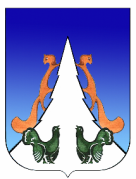 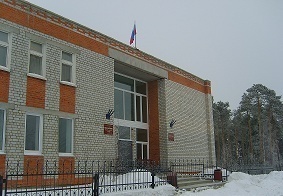 В этом выпуске:Постановление АГПГородское поселение АгиришАДМИНИСТРАЦИЯПОСТАНОВЛЕНИЕ       «28»  февраля 2024 г. 						           №57/НПА О внесении изменений в постановление администрациигородского поселения Агириш от 13.08.2020 № 178/НПА «Об утверждении муниципальной программы «Обеспечение доступным и комфортным жильем жителей городского поселения Агириш»В соответствии Федеральным законом от 06.10.2003 № 131-ФЗ «Об общих принципах организации местного самоуправления в Российской Федерации», Уставом городского поселения Агириш, постановлением Администрации городского поселения Агириш от 08.02.2022 № 18/НПА «О модельной муниципальной программе городского поселения Агириш, порядке формирования утверждения и реализации муниципальных программ городского поселения Агириш»: Внести в постановление администрации городского поселения Агириш от 13.08.2020 № 178/НПА «Об утверждении муниципальной программы «Обеспечение доступным и комфортным жильем жителей городского поселения Агириш» следующие изменения согласно приложению.Признать утратившим силу постановление администрации городского поселения Агириш от 03.04.2023 № 108/НПА «О внесении изменений в постановление администрации городского поселения Агириш от 13.08.2020 № 178/НПА «Об утверждении муниципальной программы «Обеспечение доступным и комфортным жильем жителей городского поселения Агириш»3. Опубликовать настоящее постановление в бюллетене «Вестник городского    поселения Агириш» и разместить на официальном сайте администрации городского поселения Агириш.4. Настоящее постановление вступает в силу после его официального опубликования.5.    Контроль исполнения настоящего постановления оставляю за собой.Главы городского поселения  Агириш                                                        Ермолаева И.В.Приложение 1 к постановлениюадминистрации городского поселения Агиришот 28.02.2024 № 57/НПАП А С П О Р Т муниципальной программы «Обеспечение доступным и комфортным жильем жителей городского поселения Агириш»1. Основные положения2. Показатели муниципальной программы 3. Помесячный план достижения показателей муниципальной программы в 2024 году4. Структура муниципальной программы 5. Финансовое обеспечение муниципальной  программы1. Механизм реализации Программы 1.1. Приобретение жилья в рамках участия в долевом строительстве осуществляется в целях переселения граждан из жилых помещений, признанных аварийными, для обеспечения жильем граждан, состоящих на учете для его получения на условиях социального найма и найма жилищного фонда социального использования, для предоставления работникам бюджетной сферы служебного жилья, а также формирование маневренного жилищного фонда.1.2. Приобретение жилых помещений на территории городского поселения Агириш рассчитывается пропорционально объему аварийного жилищного фонда и осуществляется в завершенных строительством домах, введенных в эксплуатацию не ранее 3 лет, предшествующего текущему году, или в строящихся многоквартирных домах, в случае если их строительная готовность составляет не менее чем 60% от предусмотренной проектной документацией готовности таких многоквартирных домов.Администрация городского поселения Агириш направляет в Управление по делам архитектуры и капитального строительства администрации Советского района, копии выданных разрешений на строительство, сведения о строительной готовности многоквартирных домов.Количество жилых помещений приобретаемых в рамках программных мероприятий, на территории городского поселения Агириш напрямую зависит от следующих факторов:формирование земельных участков под строительство многоквартирных жилых домов, в соответствии с законодательством Российской Федерации;объем строительства объектов жилищного строительства на территории городского поселения Агириш;средняя рыночная цена за 1 м2 общей площади жилого помещения по Советскому району, ежеквартально утверждаемая приказом Региональной службы по тарифам Ханты-Мансийского автономного округа - Югры.1.3. Приобретение жилых помещений администрацией Советского района осуществляется на основании данной программы, предусматривающей:перечень многоквартирных жилых домов признанных аварийными, подлежащих расселению в период действия программ с указанием адреса, площади, количества проживающих, собственника;целевые показатели реализации муниципальной программы;процентное соотношение распределения жилых помещений по их использованию, формируемое в зависимости от значимости обеспечения жилыми помещениями тех или иных категорий граждан;формирование земельных участков под строительство многоквартирных жилых домов;предоставление указанных земельных участков в сроки, позволяющие осуществить реализацию Программы, и в размерах, достаточных для строительства многоквартирных домов;механизм предоставления жилых помещений гражданам.1.4. Перечень многоквартирных жилых домов признанных аварийными, предусмотренный п. 1.3., подлежит включению в настоящую Программу по форме (приложение 1 к Программе).1.5. В целях взаимодействия по реализации программных мероприятий между администрацией городского поселения Агириш и администрацией Советского района заключаются соглашения о сотрудничестве, условиями которых определяются:приобретение жилых помещений администрацией Советского района, согласно заявок, предоставленных городским поселением Агириш;процедура передачи жилых помещений городскому поселению Агириш для дальнейшего предоставления (заселения) гражданам;порядок предоставления жилых помещений гражданам, по направлениям, определенным в п. 1.1. настоящей Программы;порядок и сроки предоставления отчетности городского поселения Агириш по результатам предоставления жилых помещений;ответственность за неисполнение обязательств, предусмотренных условиями соглашений, в том числе за предоставление жилых помещений не по целевому назначению.1.6. Распределение приобретенных жилых помещений по их использованию определяется в следующем соотношении:до 70 %, но не менее 60 % - для переселения граждан из многоквартирных жилых домов, признанных аварийными;от 10 %, но не более 30 % - для обеспечения жильем граждан, состоящих на учете для его получения на условиях социального найма;до 20 %, но не менее 10% - для формирования специализированного (маневренного) жилищного фонда.1.7. В соответствии с Жилищным кодексом Российской Федерации, расселение граждан, проживающих в жилых помещениях, признанных аварийными на территории городского поселения Агириш, осуществляется по следующим условиям:а) взамен жилого помещения, признанного аварийным, собственнику предоставляется другое жилое помещение с зачетом его стоимости в выкупную цену (из расчета стоимости одного кв.м. аварийного жилого помещения, равной стоимости одного кв.м. предоставляемого гражданину жилого помещения). Доплата в пределах указанной нормы за предоставляемое жилое помещение с граждан не взимается;б) гражданам, проживающим в жилом помещении, аварийным, на условиях договора социального найма, предоставляется другое благоустроенное жилое помещение по договору социального найма, равнозначное по общей площади и по количеству комнат ранее занимаемому. Если предоставить равнозначное помещение, в силу его конструктивных особенностей не представляется возможным, предоставляется помещение большей площадью. При предоставлении жилых помещений учитываются этажность в связи с возрастом расселяемых граждан, инвалидностью. Предоставляемое жилое помещение по договору социального найма должно находиться в черте данного населенного пункта.1.8. Снос расселенных жилых домов.1.8.1. Осуществление мероприятий по сносу (ликвидации) расселенных в рамках действующих на территории городского поселения Агириш жилищных программ.1.8.2. Исполнителями Программы являются:- Администрация Советского района;- Администрация городского поселения Агириш.1.8.3. Осуществление мероприятий по сносу (ликвидации) аварийных многоквартирных жилых домов, расселенных в рамках действующих на территории Советского района жилищных программ.Приложение 2 к постановлениюадминистрации городского поселения Агиришот 28.02.2024 № 57/НПАПеречень многоквартирных жилых домов, признанных аварийными на территории городского поселения АгиришПриложение 3 к постановлениюадминистрации городского поселения Агиришот 28.02.2024 № 57/НПАПеречень расселенных жилых помещений, подлежащих сносу на территории городского поселения АгиришГородское поселение АгиришСОВЕТ ДЕПУТАТОВРЕШЕНИЕ            «28» февраля 2024  года                                                                                                      № 41            О внесении изменений в решение Совета депутатов городского поселения Агириш № 29 от 25.12.2023 «О бюджете городского поселения Агириш на 2024 год и на плановый период 2025 и 2026 годов»В соответствии с Бюджетным кодексом Российской Федерации, Федеральным законом от 06 октября 2003 года № 131-ФЗ «Об общих принципах организации местного самоуправления в Российской Федерации», Уставом городского поселения Агириш, решением Совета депутатов городского поселения Агириш от 12.12.2012 № 234 «Об утверждении Положения о бюджетном процессе в городском поселении Агириш»,Совет депутатов городского поселения Агириш решил:1. Внести в решение Совета депутатов городского поселения Агириш № 29 от 25.12.2023 «О бюджете городского поселения Агириш на 2024 год и на плановый период 2025 и 2026 годов» следующие изменения и дополнения:1.1. в статье 1:1.1.1. в пункте 1:1) в подпункте 1 слова «40 406 286 рублей 79 копеек» заменить словами 41 104 177 рублей 24 копейки»;1) в подпункте 2 слова «42 340 234 рубля 27 копеек» заменить словами 43 038 124 рубля 72 копейки».1.2. в статье 2:1.2.1. в пункте 8:1) в подпункте 1 слова «4 872 028 рублей 25 копеек» заменить словами «5 332 775 рублей 25 копеек».1.3. в статье 4:1.3.1. в пункте 2:1) слова «27 583 286 рублей 79 копеек» заменить словами «28 032 177 рублей 24 копейки»;1) в подпункте 4 слова «18 287 671 рубль 15 копеек» заменить словами « рублей 18 736 561 рубль 60 копеек».1.4. приложение 1 «Доходы бюджета городского поселения Агириш на 2024 год» изложить в новой редакции согласно приложению 1 к настоящему решению;1.5. приложение 3 «Распределение бюджетных ассигнований по разделам, подразделам, целевым статьям (муниципальным программам городского поселения Агириш и непрограммным направлениям деятельности), группам и подгруппам видов расходов классификации расходов бюджета городского поселения Агириш на 2024 год» изложить в новой редакции согласно приложению 2 к настоящему решению;1.6. приложение 5 «Распределение бюджетных ассигнований по целевым статьям (муниципальным программам городского поселения Агириш и непрограммным направлениям деятельности), группам и подгруппам видов расходов классификации расходов бюджета городского поселения Агириш на 2024 год» изложить в новой редакции согласно приложению 3 к настоящему решению;1.7. приложение 7 «Распределение бюджетных ассигнований по разделам и подразделам классификации расходов бюджета городского поселения Агириш на 2024 год» изложить в новой редакции согласно приложению 4 к настоящему решению;1.8. приложение 9 «Ведомственная структура бюджета городского поселения Агириш на 2024 год» изложить в новой редакции согласно приложению 5 к настоящему решению;1.9. приложение 13 «Распределение бюджетных ассигнований муниципального дорожного фонда городского поселения Агириш на 2024 год» изложить в новой редакции согласно приложению 6 к настоящему решению;	1.10. приложение 19 «Источники внутреннего финансирования дефицита бюджета городского поселения Агириш на 2024 год» изложить в новой редакции согласно приложению 7 к настоящему решению.	2. Опубликовать настоящее решение в бюллетене «Вестник городского поселения Агириш» и разместить на официальном сайте администрации городского поселения Агириш.  3. Настоящее решение вступает в силу после его официального опубликования и распространяется на правоотношения, возникшие с 01.01.2024.Председатель Совета депутатов                                         Глава городского поселениягородского поселении Агириш                                           Агириш________________С.А.Ивашков                                      ___________________И.В.Ермолаева «Вестник городского поселения Агириш»                              Бюллетень является официальным источником опубликования нормативныхГлавный редактор: Костарева А.А.                                             правовых  актов органов местного самоуправления г.п. Агириш Учредитель: Администрация городского поселения Агириш                    (Тюменская обл., Советский р-он, г.п. Агириш, ул.Винницкая, 16)                                                                                Телефон: 8(34675) 41-0-79   факс: 8(34675) 41-2-33     Куратор муниципальной программыЕрмолаева Ирина Викторовна, глава г.п. АгиришОтветственный исполнитель муниципальной программыАдминистрация городского поселения АгиришПериод реализации муниципальной программы2024 – 2030 годыЦели муниципальной программы1. Создание безопасных и благоприятных условий проживания граждан путем их переселения из аварийных многоквартирных домов в благоустроенные жилые помещения, снос расселенных жилых домов.Направления (подпрограммы) муниципальной программыСоздание условий, способствующих улучшению жилищных условий граждан, проживающих на территории городского поселения АгиришОбъемы финансового обеспечения за весь период реализации0,0 тыс.рубСвязь с национальными целями развития Российской Федерации/ государственными программами автономного округа№ п/пНаименование показателяУровень показателяЕдиница измерения (по ОКЕИ)Базовое значениеБазовое значениеЗначение показателя по годамЗначение показателя по годамЗначение показателя по годамЗначение показателя по годамЗначение показателя по годамЗначение показателя по годамЗначение показателя по годамДокументОтветственный за достижение показателяСвязь с показателями национальных целей№ п/пНаименование показателяУровень показателяЕдиница измерения (по ОКЕИ)значениегод2024 год2025 год2026 год2027 год2028 год2029 год2030годДокументОтветственный за достижение показателяСвязь с показателями национальных целей123456789101112131415161. Создание безопасных и благоприятных условий проживания граждан путем их переселения из аварийных многоквартирных домов в благоустроенные жилые помещения, снос расселенных жилых домов1. Создание безопасных и благоприятных условий проживания граждан путем их переселения из аварийных многоквартирных домов в благоустроенные жилые помещения, снос расселенных жилых домов1. Создание безопасных и благоприятных условий проживания граждан путем их переселения из аварийных многоквартирных домов в благоустроенные жилые помещения, снос расселенных жилых домов1. Создание безопасных и благоприятных условий проживания граждан путем их переселения из аварийных многоквартирных домов в благоустроенные жилые помещения, снос расселенных жилых домов1. Создание безопасных и благоприятных условий проживания граждан путем их переселения из аварийных многоквартирных домов в благоустроенные жилые помещения, снос расселенных жилых домов1. Создание безопасных и благоприятных условий проживания граждан путем их переселения из аварийных многоквартирных домов в благоустроенные жилые помещения, снос расселенных жилых домов1. Создание безопасных и благоприятных условий проживания граждан путем их переселения из аварийных многоквартирных домов в благоустроенные жилые помещения, снос расселенных жилых домов1. Создание безопасных и благоприятных условий проживания граждан путем их переселения из аварийных многоквартирных домов в благоустроенные жилые помещения, снос расселенных жилых домов1. Создание безопасных и благоприятных условий проживания граждан путем их переселения из аварийных многоквартирных домов в благоустроенные жилые помещения, снос расселенных жилых домов1. Создание безопасных и благоприятных условий проживания граждан путем их переселения из аварийных многоквартирных домов в благоустроенные жилые помещения, снос расселенных жилых домов1. Создание безопасных и благоприятных условий проживания граждан путем их переселения из аварийных многоквартирных домов в благоустроенные жилые помещения, снос расселенных жилых домов1. Создание безопасных и благоприятных условий проживания граждан путем их переселения из аварийных многоквартирных домов в благоустроенные жилые помещения, снос расселенных жилых домов1. Создание безопасных и благоприятных условий проживания граждан путем их переселения из аварийных многоквартирных домов в благоустроенные жилые помещения, снос расселенных жилых домов1. Создание безопасных и благоприятных условий проживания граждан путем их переселения из аварийных многоквартирных домов в благоустроенные жилые помещения, снос расселенных жилых домов1. Создание безопасных и благоприятных условий проживания граждан путем их переселения из аварийных многоквартирных домов в благоустроенные жилые помещения, снос расселенных жилых домов1. Создание безопасных и благоприятных условий проживания граждан путем их переселения из аварийных многоквартирных домов в благоустроенные жилые помещения, снос расселенных жилых домов1.Сокращение количества семей, проживающих в аварийном жилье«МП»Ед.2882022 год0768903937937937937Указ Президента Российской Федерации от 21 июля 2020 года № 474 «О национальных целях развития Российской Федерации на период до 2030 года»Администрация городского поселения Агириш2.Общая площадь жилых помещений, подлежащих сносу«МП»м.кв.7778,72022 год019428,922354,123113,323113,323113,323113,3Указ Президента Российской Федерации от 21 июля 2020 года № 474 «О национальных целях развития Российской Федерации на период до 2030 года»Администрация городского поселения Агириш№ п/пНаименование показателя Уровень показателяЕдиница измерения (по ОКЕИ)Плановые значения по кварталам/месяцамПлановые значения по кварталам/месяцамПлановые значения по кварталам/месяцамПлановые значения по кварталам/месяцамПлановые значения по кварталам/месяцамПлановые значения по кварталам/месяцамПлановые значения по кварталам/месяцамПлановые значения по кварталам/месяцамПлановые значения по кварталам/месяцамПлановые значения по кварталам/месяцамПлановые значения по кварталам/месяцамНа конец 2024 года№ п/пНаименование показателя Уровень показателяЕдиница измерения (по ОКЕИ)янв.фев.мартапр.майиюньиюльавг.сен.окт.ноя.На конец 2024 года123456789101112131415161.Создание безопасных и благоприятных условий проживания граждан путем их переселения из аварийных многоквартирных домов в благоустроенные жилые помещения, снос расселенных жилых домовСоздание безопасных и благоприятных условий проживания граждан путем их переселения из аварийных многоквартирных домов в благоустроенные жилые помещения, снос расселенных жилых домовСоздание безопасных и благоприятных условий проживания граждан путем их переселения из аварийных многоквартирных домов в благоустроенные жилые помещения, снос расселенных жилых домовСоздание безопасных и благоприятных условий проживания граждан путем их переселения из аварийных многоквартирных домов в благоустроенные жилые помещения, снос расселенных жилых домовСоздание безопасных и благоприятных условий проживания граждан путем их переселения из аварийных многоквартирных домов в благоустроенные жилые помещения, снос расселенных жилых домовСоздание безопасных и благоприятных условий проживания граждан путем их переселения из аварийных многоквартирных домов в благоустроенные жилые помещения, снос расселенных жилых домовСоздание безопасных и благоприятных условий проживания граждан путем их переселения из аварийных многоквартирных домов в благоустроенные жилые помещения, снос расселенных жилых домовСоздание безопасных и благоприятных условий проживания граждан путем их переселения из аварийных многоквартирных домов в благоустроенные жилые помещения, снос расселенных жилых домовСоздание безопасных и благоприятных условий проживания граждан путем их переселения из аварийных многоквартирных домов в благоустроенные жилые помещения, снос расселенных жилых домовСоздание безопасных и благоприятных условий проживания граждан путем их переселения из аварийных многоквартирных домов в благоустроенные жилые помещения, снос расселенных жилых домовСоздание безопасных и благоприятных условий проживания граждан путем их переселения из аварийных многоквартирных домов в благоустроенные жилые помещения, снос расселенных жилых домовСоздание безопасных и благоприятных условий проживания граждан путем их переселения из аварийных многоквартирных домов в благоустроенные жилые помещения, снос расселенных жилых домовСоздание безопасных и благоприятных условий проживания граждан путем их переселения из аварийных многоквартирных домов в благоустроенные жилые помещения, снос расселенных жилых домовСоздание безопасных и благоприятных условий проживания граждан путем их переселения из аварийных многоквартирных домов в благоустроенные жилые помещения, снос расселенных жилых домовСоздание безопасных и благоприятных условий проживания граждан путем их переселения из аварийных многоквартирных домов в благоустроенные жилые помещения, снос расселенных жилых домов1.1Сокращение количества семей, проживающих в аварийном жилье«МП»Ед.0000000000001.2Общая площадь жилых помещений, подлежащих сносу«МП»м.кв.000000000000№ п/пЗадачи структурного элементаКраткое описание ожидаемых эффектов от реализации задачи структурного элементаКраткое описание ожидаемых эффектов от реализации задачи структурного элементаСвязь с показателямиСвязь с показателями1233441Обеспечение доступным и комфортным жильем жителей городского поселения АгиришОбеспечение доступным и комфортным жильем жителей городского поселения АгиришОбеспечение доступным и комфортным жильем жителей городского поселения АгиришОбеспечение доступным и комфортным жильем жителей городского поселения АгиришОбеспечение доступным и комфортным жильем жителей городского поселения АгиришОтветственный за реализацию: Администрация городского поселения АгиришОтветственный за реализацию: Администрация городского поселения АгиришСрок реализации: 2024-2030Срок реализации: 2024-2030Срок реализации: 2024-20301.1.Переселение граждан из аварийных домов в благоустроенные жилые помещенияСокращение количества семей, проживающих в аварийном жильеСокращение количества семей, проживающих в аварийном жильеСокращение количества семей, проживающих в аварийном жильеСокращение количества семей, проживающих в аварийном жилье1.2.Снос расселенных жилых домовСокращение общей площади жилых помещений, подлежащих сносуСокращение общей площади жилых помещений, подлежащих сносуОбщая площадь жилых помещений, подлежащих сносуОбщая площадь жилых помещений, подлежащих сносуНаименование муниципальной программы, структурного элемента, источник финансового обеспеченияОбъем финансового обеспечения по годам, тыс. рублейОбъем финансового обеспечения по годам, тыс. рублейОбъем финансового обеспечения по годам, тыс. рублейОбъем финансового обеспечения по годам, тыс. рублейОбъем финансового обеспечения по годам, тыс. рублейОбъем финансового обеспечения по годам, тыс. рублейОбъем финансового обеспечения по годам, тыс. рублейОбъем финансового обеспечения по годам, тыс. рублейНаименование муниципальной программы, структурного элемента, источник финансового обеспечения2024 год2025 год2026 год2027 год 2028 год2029 год 2030 годВсего123456789Муниципальная программа (всего), в том числе:00000 000Местный бюджет00000 000 Переселение граждан из аварийных домов в благоустроенные жилые помещения (всего), в том числе:00000000Местный бюджет00000000 Снос расселенных жилых домов00000000Местный бюджет00000000№ п/пАдрес объектаАдрес объектаАдрес объектаКоличество жилых помещений (квартир, комнат в общежитиях или коммунальных квартирах) подлежащих расселениюПлощадь жилых помещений, подлежащих расселениюкв.м.Планируемые сроки расселения№ п/пНаселенный пунктУлица, переулок№ домаКоличество жилых помещений (квартир, комнат в общежитиях или коммунальных квартирах) подлежащих расселениюПлощадь жилых помещений, подлежащих расселениюкв.м.Планируемые сроки расселения12345671г.п. АгиришЛенина202113,520272г.п. АгиришВосточная514158,120273г.п. АгиришВокзальная223842,720274г.п. АгиришЛесозаготовителей32118,120275г.п. АгиришЖелезнодорожная162101,020276г.п. АгиришТаежная3283,220287г.п. АгиришГагарина7282,520298г.п. АгиришЮбилейная22112,220299г.п. АгиришГагарина11290,5202910г.п. АгиришДзержинского33213,3202912г.п. АгиришСпортивная168480,0202913г.п. АгиришЖелезнодорожная10275,1202914г.п. АгиришЮбилейная43133,4202915г.п. АгиришЖелезнодорожная202104,1202916г.п. АгиришВинницкая13 (корп.2)5445,3202917г.п. АгиришВосточная533152,0202918г.п. АгиришТаежная9280,0202919г.п. АгиришСадовая21285,4202920г.п. АгиришЛесозаготовителей14275,8202921г.п. АгиришГагарина3275,8202922г.п. АгиришВосточная15293,5202923г.п. АгиришСпортивная228549,6202924г.п. АгиришЛесозаготовителей6298,2202925г.п. АгиришВосточная21278,5202926г.п. АгиришПролетарская12274,3202927г.п. АгиришВинницкая13 (корп.1)5411,4202928г.п. Агириш40 лет Победы3279,3202929г.п. АгиришСадовая182120,5202930г.п. Агириш40 лет Победы24149,3202931г.п. АгиришТаежная12299,9202932г.п. АгиришЛенина194200,7202933г.п. АгиришТаежная274146,4202934г.п. АгиришЛенина322101,8202935г.п. АгиришТаежная25278,2202936г.п. Агириш50 лет ВЛКСМ9 "а"2140,8202937г.п. АгиришЖелезнодорожная52112,2202938г.п. АгиришТаежная2277,2202939г.п. Агириш40 лет Победы92152,5202940г.п. Агириш40 лет Победы82157,9202941г.п. АгиришТаежная6274,2202942г.п. АгиришЖелезнодорожная4299,1202943г.п. АгиришПролетарская1293,8203044г.п. АгиришЛенина18297,3203045г.п. АгиришСадовая82109,8203046г.п. АгиришСадовая19298,3203047г.п. АгиришВинницкая5280,5203048г.п. АгиришСадовая262115,8203049г.п. Агириш50 лет ВЛКСМ62100,3203050г.п. АгиришВинницкая10299,5203051г.п. Агириш50 лет ВЛКСМ2280,9203052г.п. АгиришДзержинского233225,6203053г.п. АгиришТаежная162121,8203054г.п. АгиришПролетарская72113,3203055г.а. АгиришВинницкая11278,4203056г.п. АгиришТаежная192123,4203057г.п. АгиришСадовая92116,8203058г.п. АгиришВинницкая122116,9203059г.п. АгиришВосточная19293,7203060г.п. АгиришСадовая11276,50203061г.п. АгиришСтроительная13278,8203062г.п. АгиришЛесозаготовителей222111,6203063г.п. АгиришВокзальная108551,2203064г.п. АгиришВинницкая9277,9203065г.а. АгиришЛенина422151,5203066г.п. АгиришВинницкая7277,10203067г.п. Агириш40 лет Победы72152,60203068г.п. АгиришПролетарская102118,10203069г.п. АгиришВокзальная3а3163,60203070г.п. АгиришЮбилейная 222144,20203071г.п. АгиришЮбилейная202141,50203072г.п. АгиришСпортивная22147,60203073г.п. АгиришСпортивная288544,20203074г.п. АгиришМолодежная98552,70203075г.п. АгиришЮбилейная 132143,60203076г.п. АгиришВокзальная312899,50203077г.п. АгиришСпортивная 258538,10203078г.п. АгиришЛесозаготовителей 16278,30203079г.п. Агириш50 лет ВЛКСМ3296,20203080г.п. АгиришЛенина52113,60203081г.п. АгиришПролетарская 185177,90203082г.п. Агириш40 лет Победы13165,50203083г.п. АгиришСпортивная 14274,70203084г.п. АгиришВосточная392108,90203085г.п. АгиришВосточная3281,30203086г.п. АгиришСтроительная6276,60203087г.п. АгиришЛесозаготовителей232111,10203088г.п. АгиришГагарина9292,80203089г.п. АгиришВосточная412151,60203090г.п. АгиришВосточная5293,40203091г.п. АгиришЛесозаготовителей 5295,30203092г.п. АгиришВосточная17296,20203093г.п. АгиришДзержинского42138,20203094г.п. Агириш8 Марта12148,90203095г.п. АгиришЛенина112152,10203096г.п. АгиришЛенина382152,80203097г.п. АгиришДзержинского3112806,60203098г.п. АгиришДзержинского298547,20203099г.п. АгиришВинницкая1280,302030100г.п. АгиришСпортивная188485,302030101г.п. АгиришСтроительная202134,802030102г.п. Агириш8 Марта72157,202030103г.п. Агириш50 лет ВЛКСМ23299,102030104г.п. АгиришЮбилейная 288500,002030105г.п. Агиришпер. Стадионный62140,302030106г.п. Агириш8 Марта12272,602030107г.п. АгиришСпортивная52117,802030108г.п. АгиришСпортивная42103,202030109г.п. АгиришСтроительная5293,502030110г.п. АгиришТаежная17288,602030111г.п. Агириш50 лет ВЛКСМ8277,402030112г.п. АгиришЛесозаготовителей2298,102031113г.п. АгиришТаежная18290,502031114г.п. АгиришЛенина30278,902031115г.п. АгиришВосточная31279,402031116г.п. АгиришСадовая 10277,202031117г.п. АгиришЖелезнодорожная212100,302031118г.п. АгиришПролетарская6279,802031119г.п. АгиришЛенина172104,802031120г.п. АгиришЛенина442152,602031121г.п. АгиришЮбилейная82129,702031122г.п. АгиришЛенина4273,402031123г.п. АгиришСадовая 17А2140,702031124г.п. АгиришЮбилейная92149,502031125г.п. АгиришПролетарская52129,002031126г.п. АгиришСадовая 202116,502031127г.п. АгиришСтроительная 122102,202031128г.п. АгиришПролетарская2293,402031129г.п. АгиришЛенина34278,302031130г.п. АгиришЛесозаготовителей19291,92031131г.п. АгиришСтроительная 16277,62031132г.п. Агириш50 лет ВЛКСМ168472,82031133г.п. АгиришЮбилейная268481,62031134г.п. АгиришСпортивная11279,62031135г.п. АгиришЛесозаготовителей 172130,62032136г.п. АгиришТаежная 152112,42032137г.п. АгиришЖелезнодорожная4А2106,52032138г.п. АгиришВосточная642135,62032139г.п. АгиришТаежная42106,52032140г.п. АгиришЮбилейная173167,62032141г.п. АгиришТаежная12119,12033142г.п. Агириш40 лет Победы44170,22033143г.п. АгиришВинницкая22132,52033144г.п. АгиришВинницкая192128,12033ВсегоВсегоВсегоВсегоВсего23350,1№ п/пАдрес объектаАдрес объектаАдрес объектаПлощадь жилых помещений, кв.м.№ п/пНаселенный пунктУлица, переулок№ домаПлощадь жилых помещений, кв.м.123451п. АгиришСпортивная787,23п. АгиришВосточная11102,94п. АгиришВинницкая6108,95п. АгиришСадовая2455,86п. АгиришВосточная3378,17п. АгиришЖелезнодорожная5а57,48п. АгиришВосточная23а45,09г.п.АгиришПролетарская16118,710г.п.АгиришСтроительная25а125,111г.п.АгиришЖелезнодорожная735,112г.п.Агириш50 лет ВЛКСМ983,013г.п.АгиришВосточная1378,014г.п.АгиришВосточная2572,015г.п.АгиришСпортивная379,016г.п.АгиришСпортивная682,117г.п.АгиришЛенина777,518г.п.АгиришВинницкая379,219г.п.АгиришВинницкая878,720г.п.АгиришТаежная580,321г.п. АгиришЛенина1082,022г.п.АгиришЮбилейная14158,523г.п. АгиришЛесозаготовителей10132,224г.п. АгиришТаежная1198,2всеговсеговсеговсего1994,9                                                                                     Приложение № 1                                                                                     Приложение № 1                                                                                                         к решению Совета депутатов                                                                                                         к решению Совета депутатов                                                                                                            городского поселения Агириш                                                                                                            городского поселения Агиришот "28" февраля 2024  № 41от "28" февраля 2024  № 41Доходы    бюджета  городского  поселения  Агириш  на 2024 годДоходы    бюджета  городского  поселения  Агириш  на 2024 годДоходы    бюджета  городского  поселения  Агириш  на 2024 год(рублей)Код классификации доходов бюджетаНаименование кода классификации доходов бюджетаСумма на год с учетом измененийКод классификации доходов бюджетаНаименование кода классификации доходов бюджетаСумма на год с учетом изменений1241 00 00000 00 0000 000НАЛОГОВЫЕ И НЕНАЛОГОВЫЕ ДОХОДЫ13 072 000,001 01 00000 00 0000 000НАЛОГИ НА ПРИБЫЛЬ, ДОХОДЫ5 762 000,001 01 02000 01 0000 110Налог на доходы физических лиц 5 762 000,001 01 02010 01 0000 110Налог на доходы физических лиц с доходов, источником которых является налоговый агент, за исключением доходов, в отношении которых исчисление и уплата налога осуществляются в соответствии со статьями 227, 227.1 и 228 Налогового кодекса Российской Федерации5 760 000,001 01 02020 01 0000 110Налог на доходы физических лиц с доходов, полученных от осуществления деятельности физическими лицами, зарегистрированными в качестве индивидуальных предпринимателей, нотариусов, занимающихся частной практикой, адвокатов, учредивших адвокатские кабинеты, и других лиц, занимающихся частной практикой в соответствии со статьей 227 Налогового кодекса Российской Федерации1 000,001 01 02030 01 0000 110Налог на доходы физических лиц с доходов, полученных физическими лицами в соответствии со статьей 228 Налогового кодекса Российской Федерации1 000,00103 00000 00 0000 000НАЛОГИ НА ТОВАРЫ (РАБОТЫ, УСЛУГИ), РЕАЛИЗУЕМЫЕ НА ТЕРРИТОРИИ РОССИЙСКОЙ ФЕДЕРАЦИИ3 024 000,00103 02000 01 0000 110Акцизы по подакцизным товарам (продукции), производимым на территории Российской Федерации3 024 000,00103 02231 01 0000 110Доходы от уплаты акцизов на дизельное топливо, подлежащие распределению между бюджетами субъектов Российской Федерации и местными бюджетами с учетом установленных дифференцированных нормативов отчислений в местные бюджеты (по нормативам, установленным федеральным законом о федеральном бюджете в целях формирования дорожных фондов субъектов Российской Федерации)1 434 000,00103 02241 01 0000 110Доходы от уплаты акцизов на моторные масла для дизельных и (или) карбюраторных (инжекторных) двигателей, подлежащие распределению между бюджетами субъектов Российской Федерации и местными бюджетами с учетом установленных дифференцированных нормативов отчислений в местные бюджеты (по нормативам, установленным федеральным законом о федеральном бюджете в целях формирования дорожных фондов субъектов Российской Федерации)10 000,00103 02250 01 0000 110Доходы от уплаты акцизов на автомобильный бензин, подлежащие распределению между бюджетами субъектов Российской Федерации и местными бюджетами с учетом установленных дифференцированных нормативов отчислений в местные бюджеты (по нормативам, установленным федеральным законом о федеральном бюджете в целях формирования дорожных фондов субъектов Российской Федерации)1 800 000,00103 02260 01 0000 110Доходы от уплаты акцизов на прямогонный бензин, подлежащие распределению между бюджетами субъектов Российской Федерации и местными бюджетами с учетом установленных дифференцированных нормативов отчислений в местные бюджеты (по нормативам, установленным федеральным законом о федеральном бюджете в целях формирования дорожных фондов субъектов Российской Федерации)-220 000,001 05 00000 00 0000 000  Единый сельскохозяйственный  налог3 000,001 05 03000 01 0000 110  Единый сельскохозяйственный  налог3 000,001 05 03010 01 0000 110  Единый сельскохозяйственный  налог3 000,001 06 00000 00 0000 000  НАЛОГИ НА ИМУЩЕСТВО1 469 000,001 06 01000 00 0000 110Налог на имущество физических лиц830 000,001 06 01030 13 0000 110Налог на имущество физических лиц, взимаемый по ставкам, применяемым к объектам налогообложения, расположенным в границах городских поселений830 000,001 06 04000 02 0000 110Транспортный налог119 000,001 06 04011 02 0000 110Транспортный налог с организаций8 000,001 06 04012 02 0000 110Транспортный налог с физических лиц111 000,001 06 06000 00 0000 110Земельный налог520 000,001 06 06033 13 0000 110Земельный налог с организаций, обладающих земельным участком, расположенным в границах городских поселений200 000,001 06 06043 13 0000 110Земельный налог с физических лиц, обладающих земельным участком, расположенным в границах городских поселений320 000,001 08 00000 00 0000 000ГОСУДАРСТВЕННАЯ ПОШЛИНА6 000,001 08 04020 01 0000 110Государственная пошлина за совершение нотариальных действий должностными лицами органов местного самоуправления, уполномоченными в соответствии с законодательными актами Российской Федерации на совершение нотариальных действий6 000,001 11 00000 00 0000 000ДОХОДЫ ОТ ИСПОЛЬЗОВАНИЯ ИМУЩЕСТВА, НАХОДЯЩЕГОСЯ В ГОСУДАРСТВЕННОЙ И МУНИЦИПАЛЬНОЙ СОБСТВЕННОСТИ2 550 000,001 11 05013 13 0000 120Доходы, получаемые в виде арендной платы за земельные участки, государственная собственность на которые не разграничена и которые расположены в границах городских поселений, а также средства от продажи права на заключение договоров аренды указанных земельных участков1 500 000,001 11 09045 13 0000 120Прочие поступления от использования имущества, находящегося в собственности городских поселений (за исключением имущества муниципальных бюджетных и автономных учреждений, а также имущества муниципальных унитарных предприятий, в том числе казенных)1 050 000,001 14 00000 00 0000 000ДОХОДЫ ОТ ПРОДАЖИ МАТЕРИАЛЬНЫХ И НЕМАТЕРИАЛЬНЫХ АКТИВОВ255 000,001 14 06013 13 0000 430Доходы от продажи земельных участков, государственная собственность на которые не разграничена и которые расположены в границах городских поселений255 000,001 16 00000 00 0000 000ШТРАФЫ, САНКЦИИ, ВОЗМЕЩЕНИЕ УЩЕРБА3 000,001 16 01092 01 0000 140Административные штрафы, установленные главой 9 Кодекса Российской Федерации об административных правонарушениях, за административные правонарушения в промышленности, строительстве и энергетике, налагаемые должностными лицами органов исполнительной власти субъектов Российской Федерации, учреждениями субъектов Российской Федерации3 000,002 00 00000 00 0000 000БЕЗВОЗМЕЗДНЫЕ ПОСТУПЛЕНИЯ 28 032 177,242 02 00000 00 0000 000БЕЗВОЗМЕЗДНЫЕ ПОСТУПЛЕНИЯ ОТ ДРУГИХ БЮДЖЕТОВ БЮДЖЕТНОЙ СИСТЕМЫ РОССИЙСКОЙ ФЕДЕРАЦИИ28 032 177,242 02 10000 00 0000 150Дотации бюджетам субъектов Российской Федерации и муниципальных образований8 565 702,002 02 15001 13 0000 150Дотации бюджетам городских поселений на выравнивание бюджетной обеспеченности из бюджета субъекта Российской Федерации8 565 702,002 02 30000 00 0000 150Субвенции бюджетам субъектов Российской Федерации и муниципальных образований 729 913,642 02 30024 13 0000 150Субвенции бюджетам городских поселений на выполнение передаваемых полномочий субъектов Российской Федерации0,002 02 35118 13 0000 150Субвенции бюджетам городских поселений на осуществление первичного воинского учета органами местного самоуправления поселений, муниципальных и городских округов700 500,002 02 35930 13 0000 150Субвенции бюджетам городских поселений на государственную регистрацию актов гражданского состояния29 413,642 02 40000 00 0000 000Прочие межбюджетные трансферты, передаваемые бюджетам18 736 561,602 02 49999 13 0000 150Прочие  межбюджетные  трансферты,  передаваемые  бюджетам  городских поселений18 736 561,60ВСЕГО ДОХОДОВ41 104 177,24Приложение  № 2к Решению Совета депутатовгородского поселения Агиришот  "28" февраля 2024 № 41от  "28" февраля 2024 № 41от  "28" февраля 2024 № 41 Распределение  бюджетных ассигнований по разделам, подразделам, целевым статьям (муниципальным программам городского поселения Агириш и непрограммным направлениям деятельности), группам и подгруппам видов расходов классификации расходов бюджета городского поселения Агириш                                      на 2024 год Распределение  бюджетных ассигнований по разделам, подразделам, целевым статьям (муниципальным программам городского поселения Агириш и непрограммным направлениям деятельности), группам и подгруппам видов расходов классификации расходов бюджета городского поселения Агириш                                      на 2024 год Распределение  бюджетных ассигнований по разделам, подразделам, целевым статьям (муниципальным программам городского поселения Агириш и непрограммным направлениям деятельности), группам и подгруппам видов расходов классификации расходов бюджета городского поселения Агириш                                      на 2024 год Распределение  бюджетных ассигнований по разделам, подразделам, целевым статьям (муниципальным программам городского поселения Агириш и непрограммным направлениям деятельности), группам и подгруппам видов расходов классификации расходов бюджета городского поселения Агириш                                      на 2024 год Распределение  бюджетных ассигнований по разделам, подразделам, целевым статьям (муниципальным программам городского поселения Агириш и непрограммным направлениям деятельности), группам и подгруппам видов расходов классификации расходов бюджета городского поселения Агириш                                      на 2024 год Распределение  бюджетных ассигнований по разделам, подразделам, целевым статьям (муниципальным программам городского поселения Агириш и непрограммным направлениям деятельности), группам и подгруппам видов расходов классификации расходов бюджета городского поселения Агириш                                      на 2024 год(рублей)Наименование показателяРзПрЦСРВРСумма на год123456Общегосударственные вопросы0112 397 804,69Функционирование высшего должностного лица субъекта Российской Федерации и муниципального образования01021 772 950,31Муниципальная программа «Обеспечение деятельности органов местного самоуправления городского поселения Агириш»010201 0 00 000001 772 950,31Комплексы процессных мероприятий010201 4 00 000001 772 950,31Комплекс процессных мероприятий «Обеспечение функций органов местного самоуправления городского поселения Агириш»010201 4 01 000001 772 950,31Глава муниципального образования010201 4 01 020301 772 950,31Расходы на выплаты персоналу в целях обеспечения выполнения функций государственными (муниципальными) органами, казенными учреждениями, органами управления государственными внебюджетными фондами010201 4 01 020301001 772 950,31Расходы на выплаты персоналу государственных (муниципальных) органов010201 4 01 020301201 772 950,31Функционирование Правительства Российской Федерации, высших исполнительных органов государственной власти субъектов Российской Федерации, местных администраций01049 780 204,38Муниципальная программа «Обеспечение деятельности органов местного самоуправления городского поселения Агириш»010401 0 00 000009 780 204,38Комплексы процессных мероприятий010401 4 00 000009 780 204,38Комплекс процессных мероприятий «Обеспечение функций органов местного самоуправления городского поселения Агириш»010401 4 01 000009 780 204,38Расходы на обеспечение функций органов местного самоуправления010401 4 01 020408 497 204,38Расходы на выплаты персоналу в целях обеспечения выполнения функций государственными (муниципальными) органами, казенными учреждениями, органами управления государственными внебюджетными фондами010401 4 01 020401008 411 781,26Расходы на выплаты персоналу государственных (муниципальных) органов010401 4 01 020401208 411 781,26Закупка товаров, работ и услуг для обеспечения государственных (муниципальных) нужд010401 4 01 0204020057 923,12Иные закупки товаров, работ и услуг для обеспечения государственных (муниципальных) нужд010401 4 01 0204024057 923,12Иные бюджетные ассигнования010401 4 01 0204080027 500,00Уплата налогов, сборов и иных платежей010401 4 01 0204085027 500,00На обеспечение сбалансированности бюджета поселения010401 4 01 206001 283 000,00На обеспечение социально-значимых расходов010401 4 01 206301 283 000,00Расходы на выплаты персоналу в целях обеспечения выполнения функций государственными (муниципальными) органами, казенными учреждениями, органами управления государственными внебюджетными фондами010401 4 01 206301001 283 000,00Расходы на выплаты персоналу государственных (муниципальных) органов010401 4 01 206301201 283 000,00Резервные фонды011130 000,00Муниципальная программа «Управление муниципальными финансами  городского поселения Агириш»011102 0 00 0000030 000,00Комплексы процессных мероприятий011102 4 00 0000030 000,00Комплекс процессных мероприятий «Управление резервным фондом администрации городского поселения Агириш»011102 4 01 0000030 000,00Реализация мероприятий 011102 4 01 9999030 000,00Иные бюджетные ассигнования 011102 4 01 9999080030 000,00Резервные средства011102 4 01 9999087030 000,00Другие общегосударственные вопросы0113814 650,00Муниципальная программа «Управление муниципальными финансами  городского поселения Агириш"011302 0 00 0000060 000,00Комплексы процессных мероприятий011302 4 00 0000060 000,00Комплекс процессных мероприятий «Обеспечение равных условий для устойчивого исполнения расходных обязательств городского поселения Агириш»011302 4 02 0000060 000,00Реализация мероприятий011302 4 02 9999060 000,00Межбюджетные трансферты011302 4 02 9999050060 000,00Иные межбюджетные трансферты011302 4 02 9999054060 000,00Муниципальная программа «Управление муниципальным имуществом городского поселения Агириш"011303 0 00 00000555 150,00Комплексы процессных мероприятий011303 4 00 00000Комплекс процессных мероприятий «Совершенствование системы учета имущества, обеспечение полноты и достоверности информации в реестре муниципального имущества городского поселения Агириш»011303 4 01 00000555 150,00Реализация мероприятий011303 4 01 99990555 150,00Закупка товаров, работ и услуг для обеспечения государственных (муниципальных) нужд011303 4 01 99990200530 150,00Иные закупки товаров, работ и услуг для обеспечения государственных (муниципальных) нужд011303 4 01 99990240530 150,00Иные бюджетные ассигнования011303 4 01 9999080025 000,00Уплата налогов, сборов и иных платежей011303 4 01 9999085025 000,00Муниципальная программа «Защита населения и территории городского поселения Агириш от чрезвычайных ситуаций, обеспечение пожарной безопасности в городском поселении Агириш»011304 0 00 0000017 000,00Комплексы процессных мероприятий011304 4 00 0000017 000,00Комплекс процессных мероприятий «Улучшение защиты населения и территории городского поселения Агириш от чрезвычайных ситуаций, обеспечение пожарной безопасности в городском поселении Агириш»011304 4 01 0000017 000,00Реализация мероприятий 011304 4 01 9999017 000,00Закупка товаров, работ и услуг для обеспечения государственных (муниципальных) нужд011304 4 01 9999020017 000,00Иные закупки товаров, работ и услуг для обеспечения государственных (муниципальных) нужд011304 4 01 9999024017 000,00Непрограммное направление деятельности "Исполнение отдельных расходных обязательств городского поселения Агириш"011340 0 01 00000182 500,00Реализация мероприятий011340 0 01 99990182 500,00Иные бюджетные ассигнования011340 0 01 99990800182 500,00Уплата налогов, сборов и иных платежей011340 0 01 99990850182 500,00Национальная оборона0 2700 500,00Мобилизационная и вневойсковая подготовка0 20 3700 500,00Муниципальная программа «Обеспечение деятельности органов местного самоуправления городского поселения Агириш»020301 0 00 00000700 500,00Комплексы процессных мероприятий020301 4 00 00000700 500,00Комплекс процессных мероприятий «Обеспечение функций органов местного самоуправления городского поселения Агириш»020301 4 01 00000700 500,00Осуществление первичного воинского учета на территориях, где отсутствуют военные комиссариаты020301 4 01 51180700 500,00Расходы на выплаты персоналу в целях обеспечения выполнения функций государственными (муниципальными) органами, казенными учреждениями, органами управления государственными внебюджетными фондами020301 4 01 51180100679 000,00Расходы на выплаты персоналу государственных (муниципальных) органов020301 4 01 51180120679 000,00Закупка товаров, работ и услуг для обеспечения государственных (муниципальных) нужд020301 4 01 5118020021 500,00Иные закупки товаров, работ и услуг для обеспечения государственных (муниципальных) нужд020301 4 01 5118024021 500,00Национальная безопасность и правоохранительная деятельность0 3228 486,71Органы юстиции0 30 429 413,64Муниципальная программа «Обеспечение деятельности органов местного самоуправления городского поселения Агириш»0 30 401 0 00 0000029 413,64Комплексы процессных мероприятий0 30 401 4 00 0000029 413,64Комплекс процессных мероприятий «Обеспечение функций органов местного самоуправления городского поселения Агириш»0 30 401 4 01 0000020 179,22Осуществление переданных полномочий Российской Федерации на государственную регистрацию актов гражданского состояния0 30 401 4 01 5930020 179,22Закупка товаров, работ и услуг для обеспечения государственных (муниципальных) нужд0 30 401 4 01 5930020020 179,22Иные закупки товаров, работ и услуг для обеспечения государственных (муниципальных) нужд0 30 401 4 01 5930024020 179,22Осуществление переданных полномочий Российской Федерации на государственную регистрацию актов гражданского состояния за счет средств бюджета Ханты-Мансийского автономного округа - Югры0 30 401 4 01 D93009 234,42Закупка товаров, работ и услуг для обеспечения государственных (муниципальных) нужд0 30 401 4 01 D93002009 234,42Иные закупки товаров, работ и услуг для обеспечения государственных (муниципальных) нужд0 30 401 4 01 D93002409 234,42Защита населения и территории от чрезвычайных ситуаций природного и техногенного характера, пожарная безопасность0310100 000,00Муниципальная программа «Защита населения и территории городского поселения Агириш от чрезвычайных ситуаций, обеспечение пожарной безопасности в городском поселении Агириш»031004 0 00 00000100 000,00Комплексы процессных мероприятий031004 4 00 00000100 000,00Комплекс процессных мероприятий «Улучшение защиты населения и территории городского поселения Агириш от чрезвычайных ситуаций, обеспечение пожарной безопасности в городском поселении Агириш»031004 4 01 00000Реализация мероприятий 031004 4 01 99990100 000,00Закупка товаров, работ и услуг для обеспечения государственных (муниципальных) нужд031004 4 01 99990200100 000,00Иные закупки товаров, работ и услуг для обеспечения государственных (муниципальных) нужд031004 4 01 99990240100 000,00Другие вопросы в области национальной безопасности и правоохранительной деятельности031499 073,07Муниципальная программа «Управление муниципальными финансами  городского поселения Агириш"031402 0 00 000001 000,00Комплексы процессных мероприятий031402 4 00 000001 000,00Комплекс процессных мероприятий «Обеспечение равных условий для устойчивого исполнения расходных обязательств городского поселения Агириш»031402 4 02 000001 000,00Реализация мероприятий031402 4 02 999901 000,00Межбюджетные трансферты031402 4 02 999905001 000,00Иные межбюджетные трансферты031402 4 02 999905401 000,00Муниципальная программа «Профилактика правонарушений на территории городского поселения Агириш»031405 0 00 0000098 073,07Комплексы процессных мероприятий031405 4 00 0000098 073,07Комплекс процессных мероприятий «Создание и совершенствование условий для обеспечения общественного порядка и безопасности, в том числе с участием граждан»031405 4 01 0000020 631,15Создание условий для деятельности народных дружин 031405 4 01 8230020 631,15Расходы на выплаты персоналу в целях обеспечения выполнения функций государственными (муниципальными) органами, казенными учреждениями, органами управления государственными внебюджетными фондами031405 4 01 8230010020 631,15Расходы на выплаты персоналу государственных (муниципальных) органов031405 4 01 8230012020 631,15Создание условий для деятельности народных дружин за счет средств местного бюджета031405 4 01 S23008 841,92Расходы на выплаты персоналу в целях обеспечения выполнения функций государственными (муниципальными) органами, казенными учреждениями, органами управления государственными внебюджетными фондами031405 4 01 S23001008 841,92Расходы на выплаты персоналу государственных (муниципальных) органов031405 4 01 S23001208 841,92Реализация мероприятий031405 4 01 9999068 600,00Расходы на выплаты персоналу в целях обеспечения выполнения функций государственными (муниципальными) органами, казенными учреждениями, органами управления государственными внебюджетными фондами031405 4 01 9999010045 000,00Расходы на выплаты персоналу государственных (муниципальных) органов031405 4 01 9999012045 000,00Комплекс процессных мероприятий «Профилактика правонарушений и обеспечение защиты прав потребителей»031405 4 02 0000023 600,00Реализация мероприятий 031405 4 02 9999023 600,00Закупка товаров, работ и услуг для государственных (муниципальных) нужд031405 4 02 9999020023 600,00Иные закупки товаров, работ и услуг для государственных (муниципальных) нужд031405 4 02 9999024023 600,00Национальная экономика047 602 020,19Общеэкономические вопросы0 401297 300,00Муниципальная программа «Улучшение условий и охраны труда, содействие занятости населения в городском поселении Агириш"040112 0 00 00000297 300,00Комплексы процессных мероприятий040112 4 00 00000297 300,00Комплекс процессных мероприятий «Содействие трудоустройству граждан"040112 4 01 00000297 300,00Реализация мероприятий по содействию трудоустройству граждан040112 4 01 85060243 400,00Предоставление субсидий бюджетным, автономным учреждениям и иным некоммерческим организациям040112 4 01 85060600243 400,00Субсидии бюджетным учреждениям 040112 4 01 85060610243 400,00Реализация мероприятий040112 4 01 9999053 900,00Предоставление субсидий бюджетным, автономным учреждениям и иным некоммерческим организациям040112 4 01 9999060053 900,00Субсидии бюджетным учреждениям 040112 4 01 9999061053 900,00Дорожное хозяйство (дорожные фонды)04095 332 775,25Муниципальная программа «Совершенствование и развитие улично-дорожной сети на территории  городского поселения Агириш»040909 0 00 000005 332 775,25Комплексы процессных мероприятий040909 4 00 000005 332 775,25Комплекс процессных мероприятий «Обеспечение функционирования сети автомобильных дорог общего пользования местного значения городского поселения Агириш»040909 4 01 000005 332 775,25Реализация мероприятий 040909 4 01 999905 332 775,25Закупка товаров, работ и услуг для обеспечения государственных (муниципальных) нужд040909 4 01 999902005 332 775,25Иные закупки товаров, работ и услуг для обеспечения государственных (муниципальных) нужд040909 4 01 999902405 332 775,25Связь и информатика041 0367 610,00Муниципальная программа «Информатизация и повышение информационной открытости  городского поселения Агириш»041006 0 00 00000367 610,00Комплексы процессных мероприятий041006 4 00 00000367 610,00Комплекс процессных мероприятий «Создание устойчивой информационно-телекоммуникационной инфраструктуры»041006 4 01 00000367 610,00Реализация мероприятий 041006 4 01 99990367 610,00Закупка товаров, работ и услуг для обеспечения государственных (муниципальных) нужд041006 4 01 99990200367 610,00Иные закупки товаров, работ и услуг для обеспечения государственных (муниципальных) нужд041006 4 01 99990240367 610,00Другие вопросы в области национальной экономики04121 604 334,94Муниципальная программа «Управление муниципальными финансами  городского поселения Агириш"041202 0 00 0000017 890,00Комплексы процессных мероприятий041202 4 00 0000017 890,00Комплекс процессных мероприятий «Обеспечение равных условий для устойчивого исполнения расходных обязательств городского поселения Агириш»041202 4 02 0000017 890,00Реализация мероприятий041202 4 02 9999017 890,00Межбюджетные трансферты041202 4 02 9999050017 890,00Иные межбюджетные трансферты041202 4 02 9999054017 890,00Муниципальная программа «Развитие культуры в городском поселении Агириш»041210 0 00 000001 586 444,94Комплексы процессных мероприятий041210 4 00 000001 586 444,94Комплекс процессных мероприятий «Обеспечение деятельности учреждений в сфере культуры»041210 4 01 000001 586 444,94Расходы на обеспечение деятельности (оказание услуг) муниципальных учреждений 041210 4 01 005901 288 444,94Предоставление субсидий бюджетным, автономным учреждениям и иным некоммерческим организациям041210 4 01 005906001 288 444,94Субсидии бюджетным учреждениям 041210 4 01 005906101 288 444,94На обеспечение сбалансированности бюджета поселения041201 4 01 20600298 000,00На обеспечение социально-значимых расходов041201 4 01 20630298 000,00Предоставление субсидий бюджетным, автономным учреждениям и иным некоммерческим организациям041201 4 01 20630600298 000,00Субсидии бюджетным учреждениям 041201 4 01 20630610298 000,00Жилищно-коммунальное хозяйство 054 400 600,00Жилищное хозяйство0501741 000,00Муниципальная программа «Управление муниципальными финансами  городского поселения Агириш"050102 0 00 000001 000,00Комплексы процессных мероприятий050102 4 00 000001 000,00Комплекс процессных мероприятий «Обеспечение равных условий для устойчивого исполнения расходных обязательств городского поселения Агириш»050102 4 02 000001 000,00Реализация мероприятий050102 4 02 999901 000,00Межбюджетные трансферты050102 4 02 999905001 000,00Иные межбюджетные трансферты050102 4 02 999905401 000,00Муниципальная программа «Управление муниципальным имуществом городского поселения Агириш"050103 0 00 00000740 000,00Комплексы процессных мероприятий050103 4 00 00000740 000,00Комплекс процессных мероприятий «Совершенствование системы учета имущества, обеспечение полноты и достоверности информации в реестре муниципального имущества городского поселения Агириш»050103 4 01 00000740 000,00Реализация мероприятий050103 4 01 99990740 000,00Закупка товаров, работ и услуг для обеспечения государственных (муниципальных) нужд050103 4 01 99990200740 000,00Иные закупки товаров, работ и услуг для обеспечения государственных (муниципальных) нужд050103 4 01 99990240740 000,00Благоустройство05033 659 600,00Муниципальная программа «Управление муниципальными финансами  городского поселения Агириш"050302 0 00 000002 000,00Комплексы процессных мероприятий050302 4 00 000002 000,00Комплекс процессных мероприятий «Обеспечение равных условий для устойчивого исполнения расходных обязательств городского поселения Агириш»050302 4 02 000002 000,00Реализация мероприятий050302 4 02 999902 000,00Межбюджетные трансферты050302 4 02 999905002 000,00Иные межбюджетные трансферты050302 4 02 999905402 000,00Муниципальная программа «Формирование комфортной городской среды на территории городского поселения Агириш»050307 0 00 000002 000 000,00Комплексы процессных мероприятий050307 1 00 000004 000 000,00Региональный проект «Формирование комфортной городской среды050307 1 F2 000002 000 000,00Реализация программ формирования современной городской среды050307 1 F2 555502 000 000,00Закупка товаров, работ и услуг для обеспечения государственных (муниципальных) нужд050307 1 F2 555502002 000 000,00Иные закупки товаров, работ и услуг для обеспечения государственных (муниципальных) нужд050307 1 F2 555502402 000 000,00Муниципальная программа Благоустройство территории городского поселения Агириш"050308 0 00 00000502 900,00Комплексы процессных мероприятий050308 4 00 00000502 900,00Комплекс процессных мероприятий «Организация эффективной системы благоустройства и озеленения городского поселения Агириш, отвечающей современным экологическим, санитарно-гигиеническим требованиям и создающей безопасные и комфортные условия для проживания населения городского поселения Агириш»050308 4 01 00000502 900,00Реализация мероприятий 050308 4 01 99990502 900,00Закупка товаров, работ и услуг для обеспечения государственных (муниципальных) нужд050308 4 01 99990200502 900,00Иные закупки товаров, работ и услуг для обеспечения государственных (муниципальных) нужд050308 4 01 99990240502 900,00Муниципальная программа «Совершенствование и развитие улично-дорожной сети на территории  городского поселения Агириш»050309 0 00 000001 154 700,00Комплексы процессных мероприятий050309 4 00 000001 154 700,00Комплекс процессных мероприятий «Обеспечение бесперебойного функционирования сетей уличного освещения городского поселения Агириш»050309 4 02 000001 154 700,00Реализация мероприятий 050309 4 02 999901 154 700,00Закупка товаров, работ и услуг для обеспечения государственных (муниципальных) нужд050309 4 02 999902001 154 700,00Иные закупки товаров, работ и услуг для обеспечения государственных (муниципальных) нужд050309 4 02 999902401 154 700,00Культура, кинематография 089 817 663,70Культура08019 817 663,70Муниципальная программа «Развитие культуры в городском поселении Агириш»080110 0 00 000009 817 663,70Комплексы процессных мероприятий080110 4 00 000009 817 663,70Комплекс процессных мероприятий «Обеспечение деятельности учреждений в сфере культуры»080110 4 01 000009 817 663,70Расходы на обеспечение деятельности (оказание услуг) муниципальных учреждений 080110 4 01 005907 240 173,10Предоставление субсидий бюджетным, автономным учреждениям и иным некоммерческим организациям080110 4 01 005906007 240 173,10Субсидии бюджетным учреждениям 080110 4 01 005906107 240 173,10На обеспечение сбалансированности бюджетов поселений080110 4 01 206002 023 000,00На обеспечение социально-значимых расходов в целях достижения показателя средней заработной платы работников муниципальных учреждений культуры поселений080110 4 01 206502 023 000,00Предоставление субсидий бюджетным, автономным учреждениям и иным некоммерческим организациям080110 4 01 206506002 023 000,00Субсидии бюджетным учреждениям 080110 4 01 206506102 023 000,00Реализация мероприятий080110 4 01 99990554 490,60Предоставление субсидий бюджетным, автономным учреждениям и иным некоммерческим организациям080110 4 01 99990600554 490,60Субсидии бюджетным учреждениям 080110 4 01 99990610554 490,60Социальная политика10120 000,00Пенсионное обеспечение1001120 000,00Муниципальная программа «Обеспечение деятельности органов местного самоуправления городского поселения Агириш»100101 0 00 00000120 000,00Комплексы процессных мероприятий100101 4 00 00000120 000,00Комплекс процессных мероприятий «Обеспечение функций органов местного самоуправления городского поселения Агириш»100101 4 01 00000120 000,00Пенсия за выслугу лет100101 4 01 71600120 000,00Социальное обеспечение и иные выплаты населению100101 4 01 71600300120 000,00Публичные нормативные социальные выплаты гражданам100101 4 01 71600310120 000,00Физическая культура и спорт117 769 549,43Физическая культура11017 769 549,43Муниципальная программа «Развитие физической культуры и спорта на территории городского  поселения Агириш»110111 0 00 000007 769 549,43Комплексы процессных мероприятий110111 4 00 000007 769 549,43Комплекс процессных мероприятий «Обеспечение деятельности учреждений в сфере физической культуры и спорта»110111 4 01 000007 769 549,43Расходы на обеспечение деятельности (оказание услуг) муниципальных учреждений 110111 4 01 005906 215 249,43Предоставление субсидий бюджетным, автономным учреждениям и иным некоммерческим организациям110111 4 01 005906006 215 249,43Субсидии бюджетным учреждениям 110111 4 01 005906106 215 249,43На обеспечение сбалансированности бюджета поселения110111 4 01 206001 122 000,00На обеспечение социально-значимых расходов110111 4 01 206301 122 000,00Предоставление субсидий бюджетным, автономным учреждениям и иным некоммерческим организациям110111 4 01 206306001 122 000,00Субсидии бюджетным учреждениям 110111 4 01 206306101 122 000,00Реализация мероприятий110111 4 01 99990432 300,00Предоставление субсидий бюджетным, автономным учреждениям и иным некоммерческим организациям110111 4 01 99990600432 300,00Субсидии бюджетным учреждениям 110111 4 01 99990610432 300,00Обслуживание государственного (муниципального) долга131 500,00Обслуживание государственного (муниципального) внутреннего долга13011 500,00Муниципальная программа «Управление муниципальными финансами  городского поселения Агириш"130102 0 00 000001 500,00Комплексы процессных мероприятий130102 4 00 000001 500,00Комплекс процессных мероприятий «Управление муниципальным долгом городского поселения Агириш»130102 4 03 000001 500,00Реализация мероприятий130102 4 03 999901 500,00Обслуживание государственного (муниципального) долга130102 4 03 999907001 500,00Обслуживание муниципального долга130102 4 03 999907301 500,00Всего43 038 124,72Приложение  № 3к Решению Совета депутатовгородского поселения Агиришот  "28" февраля 2024 № 41от  "28" февраля 2024 № 41от  "28" февраля 2024 № 41 Распределение  бюджетных ассигнований целевым статьям (муниципальным программам городского поселения Агириш и непрограммным направлениям деятельности), группам и подгруппам видов расходов классификации расходов бюджета городского поселения Агириш на 2024 год Распределение  бюджетных ассигнований целевым статьям (муниципальным программам городского поселения Агириш и непрограммным направлениям деятельности), группам и подгруппам видов расходов классификации расходов бюджета городского поселения Агириш на 2024 год Распределение  бюджетных ассигнований целевым статьям (муниципальным программам городского поселения Агириш и непрограммным направлениям деятельности), группам и подгруппам видов расходов классификации расходов бюджета городского поселения Агириш на 2024 год Распределение  бюджетных ассигнований целевым статьям (муниципальным программам городского поселения Агириш и непрограммным направлениям деятельности), группам и подгруппам видов расходов классификации расходов бюджета городского поселения Агириш на 2024 год(рублей)Наименование показателяЦСРВРСумма на год1234Муниципальная программа «Обеспечение деятельности органов местного самоуправления городского поселения Агириш»01 0 00 0000012 403 068,33Комплексы процессных мероприятий01 4 00 0000012 403 068,33Комплекс процессных мероприятий «Обеспечение функций органов местного самоуправления городского поселения Агириш»01 4 01 0000012 403 068,33Глава муниципального образования01 4 01 020301 772 950,31Расходы на выплаты персоналу в целях обеспечения выполнения функций государственными (муниципальными) органами, казенными учреждениями, органами управления государственными внебюджетными фондами01 4 01 020301001 772 950,31Расходы на выплаты персоналу государственных (муниципальных) органов01 4 01 020301201 772 950,31Расходы на обеспечение функций органов местного самоуправления01 4 01 020408 497 204,38Расходы на выплаты персоналу в целях обеспечения выполнения функций государственными (муниципальными) органами, казенными учреждениями, органами управления государственными внебюджетными фондами01 4 01 020401008 411 781,26Расходы на выплаты персоналу государственных (муниципальных) органов01 4 01 020401208 411 781,26Закупка товаров, работ и услуг для обеспечения государственных (муниципальных) нужд01 4 01 0204020057 923,12Иные закупки товаров, работ и услуг для обеспечения государственных (муниципальных) нужд01 4 01 0204024057 923,12Иные бюджетные ассигнования01 4 01 0204080027 500,00Уплата налогов, сборов и иных платежей01 4 01 0204085027 500,00На обеспечение сбалансированности бюджета поселения01 4 01 206001 283 000,00На обеспечение социально-значимых расходов01 4 01 206301 283 000,00Расходы на выплаты персоналу в целях обеспечения выполнения функций государственными (муниципальными) органами, казенными учреждениями, органами управления государственными внебюджетными фондами01 4 01 206301001 283 000,00Расходы на выплаты персоналу государственных (муниципальных) органов01 4 01 206301201 283 000,00Осуществление первичного воинского учета на территориях, где отсутствуют военные комиссариаты01 4 01 51180700 500,00Расходы на выплаты персоналу в целях обеспечения выполнения функций государственными (муниципальными) органами, казенными учреждениями, органами управления государственными внебюджетными фондами01 4 01 51180100679 000,00Расходы на выплаты персоналу государственных (муниципальных) органов01 4 01 51180120679 000,00Закупка товаров, работ и услуг для обеспечения государственных (муниципальных) нужд01 4 01 5118020021 500,00Иные закупки товаров, работ и услуг для обеспечения государственных (муниципальных) нужд01 4 01 5118024021 500,00Осуществление переданных полномочий Российской Федерации на государственную регистрацию актов гражданского состояния01 4 01 5930020 179,22Закупка товаров, работ и услуг для обеспечения государственных (муниципальных) нужд01 4 01 5930020020 179,22Иные закупки товаров, работ и услуг для обеспечения государственных (муниципальных) нужд01 4 01 5930024020 179,22Осуществление переданных полномочий Российской Федерации на государственную регистрацию актов гражданского состояния за счет средств бюджета Ханты-Мансийского автономного округа - Югры01 4 01 D93009 234,42Закупка товаров, работ и услуг для обеспечения государственных (муниципальных) нужд01 4 01 D93002009 234,42Иные закупки товаров, работ и услуг для обеспечения государственных (муниципальных) нужд01 4 01 D93002409 234,42Пенсия за выслугу лет01 4 01 71600120 000,00Социальное обеспечение и иные выплаты населению01 4 01 71600300120 000,00Публичные нормативные социальные выплаты гражданам01 4 01 71600310120 000,00Муниципальная программа «Управление муниципальными финансами  городского поселения Агириш»02 0 00 00000113 390,00Комплексы процессных мероприятий02 4 00 00000113 390,00Комплекс процессных мероприятий «Управление резервным фондом администрации городского поселения Агириш»02 4 01 0000030 000,00Реализация мероприятий 02 4 01 9999030 000,00Иные бюджетные ассигнования 02 4 01 9999080030 000,00Резервные средства02 4 01 9999087030 000,00Комплекс процессных мероприятий «Обеспечение равных условий для устойчивого исполнения расходных обязательств городского поселения Агириш»02 4 02 0000081 890,00Реализация мероприятий02 4 02 9999081 890,00Межбюджетные трансферты02 4 02 9999050081 890,00Иные межбюджетные трансферты02 4 02 9999054081 890,00Комплекс процессных мероприятий «Управление муниципальным долгом городского поселения Агириш»02 4 03 000001 500,00Реализация мероприятий02 4 03 999901 500,00Обслуживание государственного (муниципального) долга02 4 03 999907001 500,00Обслуживание муниципального долга02 4 03 999907301 500,00Муниципальная программа «Управление муниципальным имуществом городского поселения Агириш"03 0 00 000001 295 150,00Комплексы процессных мероприятий03 4 00 000001 295 150,00Комплекс процессных мероприятий «Совершенствование системы учета имущества, обеспечение полноты и достоверности информации в реестре муниципального имущества городского поселения Агириш»03 4 01 000001 295 150,00Реализация мероприятий03 4 01 999901 295 150,00Закупка товаров, работ и услуг для обеспечения государственных (муниципальных) нужд03 4 01 999902001 270 150,00Иные закупки товаров, работ и услуг для обеспечения государственных (муниципальных) нужд03 4 01 999902401 270 150,00Иные бюджетные ассигнования03 4 01 9999080025 000,00Уплата налогов, сборов и иных платежей03 4 01 9999085025 000,00Муниципальная программа «Защита населения и территории городского поселения Агириш от чрезвычайных ситуаций, обеспечение пожарной безопасности в городском поселении Агириш»04 0 00 00000117 000,00Комплексы процессных мероприятий04 4 00 00000117 000,00Комплекс процессных мероприятий «Улучшение защиты населения и территории городского поселения Агириш от чрезвычайных ситуаций, обеспечение пожарной безопасности в городском поселении Агириш»04 4 01 00000117 000,00Реализация мероприятий 04 4 01 99990117 000,00Закупка товаров, работ и услуг для обеспечения государственных (муниципальных) нужд04 4 01 99990200117 000,00Иные закупки товаров, работ и услуг для обеспечения государственных (муниципальных) нужд04 4 01 99990240117 000,00Муниципальная программа «Профилактика правонарушений на территории городского поселения Агириш»05 0 00 0000098 073,07Комплексы процессных мероприятий05 4 00 0000098 073,07Комплекс процессных мероприятий «Создание и совершенствование условий для обеспечения общественного порядка и безопасности, в том числе с участием граждан»05 4 01 0000074 473,07Создание условий для деятельности народных дружин 05 4 01 8230020 631,15Расходы на выплаты персоналу в целях обеспечения выполнения функций государственными (муниципальными) органами, казенными учреждениями, органами управления государственными внебюджетными фондами05 4 01 8230010020 631,15Расходы на выплаты персоналу государственных (муниципальных) органов05 4 01 8230012020 631,15Создание условий для деятельности народных дружин за счет средств местного бюджета05 4 01 S23008 841,92Расходы на выплаты персоналу в целях обеспечения выполнения функций государственными (муниципальными) органами, казенными учреждениями, органами управления государственными внебюджетными фондами05 4 01 S23001008 841,92Расходы на выплаты персоналу государственных (муниципальных) органов05 4 01 S23001208 841,92Реализация мероприятий05 4 01 9999045 000,00Расходы на выплаты персоналу в целях обеспечения выполнения функций государственными (муниципальными) органами, казенными учреждениями, органами управления государственными внебюджетными фондами05 4 01 9999010045 000,00Расходы на выплаты персоналу государственных (муниципальных) органов05 4 01 9999012045 000,00Комплекс процессных мероприятий «Профилактика правонарушений и обеспечение защиты прав потребителей»05 4 02 0000023 600,00Реализация мероприятий 05 4 02 9999023 600,00Закупка товаров, работ и услуг для государственных (муниципальных) нужд05 4 02 9999020023 600,00Иные закупки товаров, работ и услуг для государственных (муниципальных) нужд05 4 02 9999024023 600,00Муниципальная программа «Информатизация и повышение информационной открытости  городского поселения Агириш»06 0 00 00000367 610,00Комплексы процессных мероприятий06 4 00 00000367 610,00Комплекс процессных мероприятий «Создание устойчивой информационно-телекоммуникационной инфраструктуры»06 4 01 00000367 610,00Реализация мероприятий 06 4 01 99990367 610,00Закупка товаров, работ и услуг для обеспечения государственных (муниципальных) нужд06 4 01 99990200367 610,00Иные закупки товаров, работ и услуг для обеспечения государственных (муниципальных) нужд06 4 01 99990240367 610,00Муниципальная программа «Формирование комфортной городской среды на территории городского поселения Агириш»07 0 00 000002 000 000,00Комплексы процессных мероприятий07 1 00 000004 000 000,00Региональный проект «Формирование комфортной городской среды07 1 F2 000002 000 000,00Реализация программ формирования современной городской среды07 1 F2 555502 000 000,00Закупка товаров, работ и услуг для обеспечения государственных (муниципальных) нужд07 1 F2 555502002 000 000,00Иные закупки товаров, работ и услуг для обеспечения государственных (муниципальных) нужд07 1 F2 555502402 000 000,00Муниципальная программа Благоустройство территории городского поселения Агириш"08 0 00 00000502 900,00Комплексы процессных мероприятий08 4 00 00000502 900,00Комплекс процессных мероприятий «Организация эффективной системы благоустройства и озеленения городского поселения Агириш, отвечающей современным экологическим, санитарно-гигиеническим требованиям и создающей безопасные и комфортные условия для проживания населения городского поселения Агириш»08 4 01 00000502 900,00Реализация мероприятий 08 4 01 99990502 900,00Закупка товаров, работ и услуг для обеспечения государственных (муниципальных) нужд08 4 01 99990200502 900,00Иные закупки товаров, работ и услуг для обеспечения государственных (муниципальных) нужд08 4 01 99990240502 900,00Муниципальная программа «Совершенствование и развитие улично-дорожной сети на территории  городского поселения Агириш»09 0 00 000006 487 475,25Комплексы процессных мероприятий09 4 00 000006 487 475,25Комплекс процессных мероприятий «Обеспечение функционирования сети автомобильных дорог общего пользования местного значения городского поселения Агириш»09 4 01 000005 332 775,25Реализация мероприятий 09 4 01 999905 332 775,25Закупка товаров, работ и услуг для обеспечения государственных (муниципальных) нужд09 4 01 999902005 332 775,25Иные закупки товаров, работ и услуг для обеспечения государственных (муниципальных) нужд09 4 01 999902405 332 775,25Комплекс процессных мероприятий «Обеспечение бесперебойного функционирования сетей уличного освещения городского поселения Агириш»09 4 02 000001 154 700,00Реализация мероприятий 09 4 02 999901 154 700,00Закупка товаров, работ и услуг для обеспечения государственных (муниципальных) нужд09 4 02 999902001 154 700,00Иные закупки товаров, работ и услуг для обеспечения государственных (муниципальных) нужд09 4 02 999902401 154 700,00Муниципальная программа «Развитие культуры в городском поселении Агириш»10 0 00 0000011 404 108,64Комплексы процессных мероприятий10 4 00 0000011 404 108,64Комплекс процессных мероприятий «Обеспечение деятельности учреждений в сфере культуры»10 4 01 0000011 404 108,64Расходы на обеспечение деятельности (оказание услуг) муниципальных учреждений 10 4 01 005908 528 618,04Предоставление субсидий бюджетным, автономным учреждениям и иным некоммерческим организациям10 4 01 005906008 528 618,04Субсидии бюджетным учреждениям 10 4 01 005906108 528 618,04На обеспечение сбалансированности бюджета поселения01 4 01 206002 321 000,00На обеспечение социально-значимых расходов01 4 01 20630298 000,00Предоставление субсидий бюджетным, автономным учреждениям и иным некоммерческим организациям01 4 01 20630600298 000,00Субсидии бюджетным учреждениям 01 4 01 20630610298 000,00На обеспечение социально-значимых расходов в целях достижения показателя средней заработной платы работников муниципальных учреждений культуры поселений10 4 01 206502 023 000,00Предоставление субсидий бюджетным, автономным учреждениям и иным некоммерческим организациям10 4 01 206506002 023 000,00Субсидии бюджетным учреждениям 10 4 01 206506102 023 000,00Реализация мероприятий10 4 01 99990554 490,60Предоставление субсидий бюджетным, автономным учреждениям и иным некоммерческим организациям10 4 01 99990600554 490,60Субсидии бюджетным учреждениям 10 4 01 99990610554 490,60Муниципальная программа «Развитие физической культуры и спорта на территории городского  поселения Агириш»11 0 00 000007 769 549,43Комплексы процессных мероприятий11 4 00 000007 769 549,43Комплекс процессных мероприятий «Обеспечение деятельности учреждений в сфере физической культуры и спорта»11 4 01 000007 769 549,43Расходы на обеспечение деятельности (оказание услуг) муниципальных учреждений 11 4 01 005906 215 249,43Предоставление субсидий бюджетным, автономным учреждениям и иным некоммерческим организациям11 4 01 005906006 215 249,43Субсидии бюджетным учреждениям 11 4 01 005906106 215 249,43На обеспечение сбалансированности бюджета поселения11 4 01 206001 122 000,00На обеспечение социально-значимых расходов11 4 01 206301 122 000,00Предоставление субсидий бюджетным, автономным учреждениям и иным некоммерческим организациям11 4 01 206306001 122 000,00Субсидии бюджетным учреждениям 11 4 01 206306101 122 000,00Реализация мероприятий11 4 01 99990432 300,00Предоставление субсидий бюджетным, автономным учреждениям и иным некоммерческим организациям11 4 01 99990600432 300,00Субсидии бюджетным учреждениям 11 4 01 99990610432 300,00Муниципальная программа «Улучшение условий и охраны труда, содействие занятости населения в городском поселении Агириш"12 0 00 00000297 300,00Комплексы процессных мероприятий12 4 00 00000297 300,00Комплекс процессных мероприятий «Содействие трудоустройству граждан"12 4 01 00000297 300,00Реализация мероприятий по содействию трудоустройству граждан12 4 01 85060243 400,00Предоставление субсидий бюджетным, автономным учреждениям и иным некоммерческим организациям12 4 01 85060600243 400,00Субсидии бюджетным учреждениям 12 4 01 85060610243 400,00Реализация мероприятий12 4 01 9999053 900,00Предоставление субсидий бюджетным, автономным учреждениям и иным некоммерческим организациям12 4 01 9999060053 900,00Субсидии бюджетным учреждениям 12 4 01 9999061053 900,00Непрограммное направление деятельности "Исполнение отдельных расходных обязательств городского поселения Агириш"40 0 01 00000182 500,00Реализация мероприятий40 0 01 99990182 500,00Иные бюджетные ассигнования40 0 01 99990800182 500,00Уплата налогов, сборов и иных платежей40 0 01 99990850182 500,00Всего43 038 124,72Приложение № 4Приложение № 4Приложение № 4к решению Совета депутатовк решению Совета депутатовк решению Совета депутатовгородского поселения Агиришгородского поселения Агиришгородского поселения Агиришот 28" февраля 2024 № 41от 28" февраля 2024 № 41от 28" февраля 2024 № 41 Распределение  бюджетных ассигнований по разделам и подразделам классификации расходов бюджета городского поселения Агириш на 2024 год Распределение  бюджетных ассигнований по разделам и подразделам классификации расходов бюджета городского поселения Агириш на 2024 год Распределение  бюджетных ассигнований по разделам и подразделам классификации расходов бюджета городского поселения Агириш на 2024 год Распределение  бюджетных ассигнований по разделам и подразделам классификации расходов бюджета городского поселения Агириш на 2024 год(рублей)Наименование показателяРзПрСумма на год Наименование показателяРзПрСумма на год 1234Общегосударственные вопросы0 112 397 804,69Функционирование высшего должностного лица субъекта Российской Федерации и муниципального образования0 10 21 772 950,31Функционирование Правительства Российской Федерации, высших исполнительных органов государственной власти субъектов Российской Федерации, местных администраций0 10 49 780 204,38Резервные фонды0 11 130 000,00Другие общегосударственные вопросы0 11 3814 650,00Национальная оборона0 2700 500,00Мобилизационная  и вневойсковая подготовка0 20 3700 500,00Национальная безопасность и правоохранительная деятельность0 3228 486,71Органы юстиции0 30 429 413,64Защита населения и территории от чрезвычайных ситуаций природного и техногенного характера, пожарная безопасность0 31 0100 000,00Другие вопросы в области национальной безопасности и правоохранительной деятельности0 31499 073,07Национальная экономика0 47 602 020,19Общеэкономические вопросы0 40 1297 300,00Дорожное хозяйство (дорожные фонды)0 40 95 332 775,25Связь и информатика0 41 0367 610,00Другие вопросы в области национальной экономики0 4121 604 334,94Жилищно-коммунальное хозяйство0 54 400 600,00Жилищное хозяйство050 1741 000,00Благоустройство0 50 33 659 600,00Культура, кинематография089 817 663,70Культура080 19 817 663,70Социальная политика10120 000,00Пенсионное обеспечение100 1120 000,00Физическая культура и спорт 117 769 549,43Физическая культура11017 769 549,43Обслуживание государственного (муниципального) долга131 500,00Обслуживание государственного (муниципального) внутреннего долга13011 500,00Всего43 038 124,72Приложение  № 5Приложение  № 5Приложение  № 5Приложение  № 5Приложение  № 5Приложение  № 5Приложение  № 5к Решению Совета депутатов к Решению Совета депутатов к Решению Совета депутатов к Решению Совета депутатов к Решению Совета депутатов к Решению Совета депутатов к Решению Совета депутатов городского поселения Агириш городского поселения Агириш городского поселения Агириш городского поселения Агириш городского поселения Агириш городского поселения Агириш городского поселения Агириш от  "28" февраля 2024 № 41от  "28" февраля 2024 № 41от  "28" февраля 2024 № 41от  "28" февраля 2024 № 41от  "28" февраля 2024 № 41от  "28" февраля 2024 № 41от  "28" февраля 2024 № 41от  "28" февраля 2024 № 41от  "28" февраля 2024 № 41Ведомственная структура расходов на 2024 годВедомственная структура расходов на 2024 годВедомственная структура расходов на 2024 годВедомственная структура расходов на 2024 годВедомственная структура расходов на 2024 годВедомственная структура расходов на 2024 годВедомственная структура расходов на 2024 годВедомственная структура расходов на 2024 годВедомственная структура расходов на 2024 годВедомственная структура расходов на 2024 годВедомственная структура расходов на 2024 годВедомственная структура расходов на 2024 годВедомственная структура расходов на 2024 год(рублей)Наименование показателяНаименование показателяНаименование показателяНаименование показателяНаименование показателяНаименование показателяНаименование показателяВедРзПрЦСРВРСумма на год1111111234567Общегосударственные вопросыОбщегосударственные вопросыОбщегосударственные вопросыОбщегосударственные вопросыОбщегосударственные вопросыОбщегосударственные вопросыОбщегосударственные вопросы6500112 397 804,69Функционирование высшего должностного лица субъекта Российской Федерации и муниципального образованияФункционирование высшего должностного лица субъекта Российской Федерации и муниципального образованияФункционирование высшего должностного лица субъекта Российской Федерации и муниципального образованияФункционирование высшего должностного лица субъекта Российской Федерации и муниципального образованияФункционирование высшего должностного лица субъекта Российской Федерации и муниципального образованияФункционирование высшего должностного лица субъекта Российской Федерации и муниципального образованияФункционирование высшего должностного лица субъекта Российской Федерации и муниципального образования65001021 772 950,31Муниципальная программа «Обеспечение деятельности органов местного самоуправления городского поселения Агириш»Муниципальная программа «Обеспечение деятельности органов местного самоуправления городского поселения Агириш»Муниципальная программа «Обеспечение деятельности органов местного самоуправления городского поселения Агириш»Муниципальная программа «Обеспечение деятельности органов местного самоуправления городского поселения Агириш»Муниципальная программа «Обеспечение деятельности органов местного самоуправления городского поселения Агириш»Муниципальная программа «Обеспечение деятельности органов местного самоуправления городского поселения Агириш»Муниципальная программа «Обеспечение деятельности органов местного самоуправления городского поселения Агириш»650010201 0 00 000001 772 950,31Комплексы процессных мероприятийКомплексы процессных мероприятийКомплексы процессных мероприятийКомплексы процессных мероприятийКомплексы процессных мероприятийКомплексы процессных мероприятийКомплексы процессных мероприятий650010201 4 00 000001 772 950,31Комплекс процессных мероприятий «Обеспечение функций органов местного самоуправления городского поселения Агириш»Комплекс процессных мероприятий «Обеспечение функций органов местного самоуправления городского поселения Агириш»Комплекс процессных мероприятий «Обеспечение функций органов местного самоуправления городского поселения Агириш»Комплекс процессных мероприятий «Обеспечение функций органов местного самоуправления городского поселения Агириш»Комплекс процессных мероприятий «Обеспечение функций органов местного самоуправления городского поселения Агириш»Комплекс процессных мероприятий «Обеспечение функций органов местного самоуправления городского поселения Агириш»Комплекс процессных мероприятий «Обеспечение функций органов местного самоуправления городского поселения Агириш»650010201 4 01 000001 772 950,31Глава муниципального образованияГлава муниципального образованияГлава муниципального образованияГлава муниципального образованияГлава муниципального образованияГлава муниципального образованияГлава муниципального образования650010201 4 01 020301 772 950,31Расходы на выплаты персоналу в целях обеспечения выполнения функций государственными (муниципальными) органами, казенными учреждениями, органами управления государственными внебюджетными фондамиРасходы на выплаты персоналу в целях обеспечения выполнения функций государственными (муниципальными) органами, казенными учреждениями, органами управления государственными внебюджетными фондамиРасходы на выплаты персоналу в целях обеспечения выполнения функций государственными (муниципальными) органами, казенными учреждениями, органами управления государственными внебюджетными фондамиРасходы на выплаты персоналу в целях обеспечения выполнения функций государственными (муниципальными) органами, казенными учреждениями, органами управления государственными внебюджетными фондамиРасходы на выплаты персоналу в целях обеспечения выполнения функций государственными (муниципальными) органами, казенными учреждениями, органами управления государственными внебюджетными фондамиРасходы на выплаты персоналу в целях обеспечения выполнения функций государственными (муниципальными) органами, казенными учреждениями, органами управления государственными внебюджетными фондамиРасходы на выплаты персоналу в целях обеспечения выполнения функций государственными (муниципальными) органами, казенными учреждениями, органами управления государственными внебюджетными фондами650010201 4 01 020301001 772 950,31Расходы на выплаты персоналу государственных (муниципальных) органовРасходы на выплаты персоналу государственных (муниципальных) органовРасходы на выплаты персоналу государственных (муниципальных) органовРасходы на выплаты персоналу государственных (муниципальных) органовРасходы на выплаты персоналу государственных (муниципальных) органовРасходы на выплаты персоналу государственных (муниципальных) органовРасходы на выплаты персоналу государственных (муниципальных) органов650010201 4 01 020301201 772 950,31Функционирование Правительства Российской Федерации, высших исполнительных органов государственной власти субъектов Российской Федерации, местных администрацийФункционирование Правительства Российской Федерации, высших исполнительных органов государственной власти субъектов Российской Федерации, местных администрацийФункционирование Правительства Российской Федерации, высших исполнительных органов государственной власти субъектов Российской Федерации, местных администрацийФункционирование Правительства Российской Федерации, высших исполнительных органов государственной власти субъектов Российской Федерации, местных администрацийФункционирование Правительства Российской Федерации, высших исполнительных органов государственной власти субъектов Российской Федерации, местных администрацийФункционирование Правительства Российской Федерации, высших исполнительных органов государственной власти субъектов Российской Федерации, местных администрацийФункционирование Правительства Российской Федерации, высших исполнительных органов государственной власти субъектов Российской Федерации, местных администраций65001049 780 204,38Муниципальная программа «Обеспечение деятельности органов местного самоуправления городского поселения Агириш»Муниципальная программа «Обеспечение деятельности органов местного самоуправления городского поселения Агириш»Муниципальная программа «Обеспечение деятельности органов местного самоуправления городского поселения Агириш»Муниципальная программа «Обеспечение деятельности органов местного самоуправления городского поселения Агириш»Муниципальная программа «Обеспечение деятельности органов местного самоуправления городского поселения Агириш»Муниципальная программа «Обеспечение деятельности органов местного самоуправления городского поселения Агириш»Муниципальная программа «Обеспечение деятельности органов местного самоуправления городского поселения Агириш»650010401 0 00 000009 780 204,38Комплексы процессных мероприятийКомплексы процессных мероприятийКомплексы процессных мероприятийКомплексы процессных мероприятийКомплексы процессных мероприятийКомплексы процессных мероприятийКомплексы процессных мероприятий650010401 4 00 000009 780 204,38Комплекс процессных мероприятий «Обеспечение функций органов местного самоуправления городского поселения Агириш»Комплекс процессных мероприятий «Обеспечение функций органов местного самоуправления городского поселения Агириш»Комплекс процессных мероприятий «Обеспечение функций органов местного самоуправления городского поселения Агириш»Комплекс процессных мероприятий «Обеспечение функций органов местного самоуправления городского поселения Агириш»Комплекс процессных мероприятий «Обеспечение функций органов местного самоуправления городского поселения Агириш»Комплекс процессных мероприятий «Обеспечение функций органов местного самоуправления городского поселения Агириш»Комплекс процессных мероприятий «Обеспечение функций органов местного самоуправления городского поселения Агириш»650010401 4 01 000009 780 204,38Расходы на обеспечение функций органов местного самоуправленияРасходы на обеспечение функций органов местного самоуправленияРасходы на обеспечение функций органов местного самоуправленияРасходы на обеспечение функций органов местного самоуправленияРасходы на обеспечение функций органов местного самоуправленияРасходы на обеспечение функций органов местного самоуправленияРасходы на обеспечение функций органов местного самоуправления650010401 4 01 020408 497 204,38Расходы на выплаты персоналу в целях обеспечения выполнения функций государственными (муниципальными) органами, казенными учреждениями, органами управления государственными внебюджетными фондамиРасходы на выплаты персоналу в целях обеспечения выполнения функций государственными (муниципальными) органами, казенными учреждениями, органами управления государственными внебюджетными фондамиРасходы на выплаты персоналу в целях обеспечения выполнения функций государственными (муниципальными) органами, казенными учреждениями, органами управления государственными внебюджетными фондамиРасходы на выплаты персоналу в целях обеспечения выполнения функций государственными (муниципальными) органами, казенными учреждениями, органами управления государственными внебюджетными фондамиРасходы на выплаты персоналу в целях обеспечения выполнения функций государственными (муниципальными) органами, казенными учреждениями, органами управления государственными внебюджетными фондамиРасходы на выплаты персоналу в целях обеспечения выполнения функций государственными (муниципальными) органами, казенными учреждениями, органами управления государственными внебюджетными фондамиРасходы на выплаты персоналу в целях обеспечения выполнения функций государственными (муниципальными) органами, казенными учреждениями, органами управления государственными внебюджетными фондами650010401 4 01 020401008 411 781,26Расходы на выплаты персоналу государственных (муниципальных) органовРасходы на выплаты персоналу государственных (муниципальных) органовРасходы на выплаты персоналу государственных (муниципальных) органовРасходы на выплаты персоналу государственных (муниципальных) органовРасходы на выплаты персоналу государственных (муниципальных) органовРасходы на выплаты персоналу государственных (муниципальных) органовРасходы на выплаты персоналу государственных (муниципальных) органов650010401 4 01 020401208 411 781,26Закупка товаров, работ и услуг для обеспечения государственных (муниципальных) нуждЗакупка товаров, работ и услуг для обеспечения государственных (муниципальных) нуждЗакупка товаров, работ и услуг для обеспечения государственных (муниципальных) нуждЗакупка товаров, работ и услуг для обеспечения государственных (муниципальных) нуждЗакупка товаров, работ и услуг для обеспечения государственных (муниципальных) нуждЗакупка товаров, работ и услуг для обеспечения государственных (муниципальных) нуждЗакупка товаров, работ и услуг для обеспечения государственных (муниципальных) нужд650010401 4 01 0204020057 923,12Иные закупки товаров, работ и услуг для обеспечения государственных (муниципальных) нуждИные закупки товаров, работ и услуг для обеспечения государственных (муниципальных) нуждИные закупки товаров, работ и услуг для обеспечения государственных (муниципальных) нуждИные закупки товаров, работ и услуг для обеспечения государственных (муниципальных) нуждИные закупки товаров, работ и услуг для обеспечения государственных (муниципальных) нуждИные закупки товаров, работ и услуг для обеспечения государственных (муниципальных) нуждИные закупки товаров, работ и услуг для обеспечения государственных (муниципальных) нужд650010401 4 01 0204024057 923,12Иные бюджетные ассигнованияИные бюджетные ассигнованияИные бюджетные ассигнованияИные бюджетные ассигнованияИные бюджетные ассигнованияИные бюджетные ассигнованияИные бюджетные ассигнования650010401 4 01 0204080027 500,00Уплата налогов, сборов и иных платежейУплата налогов, сборов и иных платежейУплата налогов, сборов и иных платежейУплата налогов, сборов и иных платежейУплата налогов, сборов и иных платежейУплата налогов, сборов и иных платежейУплата налогов, сборов и иных платежей650010401 4 01 0204085027 500,00На обеспечение сбалансированности бюджета поселенияНа обеспечение сбалансированности бюджета поселенияНа обеспечение сбалансированности бюджета поселенияНа обеспечение сбалансированности бюджета поселенияНа обеспечение сбалансированности бюджета поселенияНа обеспечение сбалансированности бюджета поселенияНа обеспечение сбалансированности бюджета поселения650010401 4 01 206001 283 000,00На обеспечение социально-значимых расходовНа обеспечение социально-значимых расходовНа обеспечение социально-значимых расходовНа обеспечение социально-значимых расходовНа обеспечение социально-значимых расходовНа обеспечение социально-значимых расходовНа обеспечение социально-значимых расходов650010401 4 01 206301 283 000,00Расходы на выплаты персоналу в целях обеспечения выполнения функций государственными (муниципальными) органами, казенными учреждениями, органами управления государственными внебюджетными фондамиРасходы на выплаты персоналу в целях обеспечения выполнения функций государственными (муниципальными) органами, казенными учреждениями, органами управления государственными внебюджетными фондамиРасходы на выплаты персоналу в целях обеспечения выполнения функций государственными (муниципальными) органами, казенными учреждениями, органами управления государственными внебюджетными фондамиРасходы на выплаты персоналу в целях обеспечения выполнения функций государственными (муниципальными) органами, казенными учреждениями, органами управления государственными внебюджетными фондамиРасходы на выплаты персоналу в целях обеспечения выполнения функций государственными (муниципальными) органами, казенными учреждениями, органами управления государственными внебюджетными фондамиРасходы на выплаты персоналу в целях обеспечения выполнения функций государственными (муниципальными) органами, казенными учреждениями, органами управления государственными внебюджетными фондамиРасходы на выплаты персоналу в целях обеспечения выполнения функций государственными (муниципальными) органами, казенными учреждениями, органами управления государственными внебюджетными фондами650010401 4 01 206301001 283 000,00Расходы на выплаты персоналу государственных (муниципальных) органовРасходы на выплаты персоналу государственных (муниципальных) органовРасходы на выплаты персоналу государственных (муниципальных) органовРасходы на выплаты персоналу государственных (муниципальных) органовРасходы на выплаты персоналу государственных (муниципальных) органовРасходы на выплаты персоналу государственных (муниципальных) органовРасходы на выплаты персоналу государственных (муниципальных) органов650010401 4 01 206301201 283 000,00Резервные фондыРезервные фондыРезервные фондыРезервные фондыРезервные фондыРезервные фондыРезервные фонды650011130 000,00Муниципальная программа «Управление муниципальными финансами  городского поселения Агириш»Муниципальная программа «Управление муниципальными финансами  городского поселения Агириш»Муниципальная программа «Управление муниципальными финансами  городского поселения Агириш»Муниципальная программа «Управление муниципальными финансами  городского поселения Агириш»Муниципальная программа «Управление муниципальными финансами  городского поселения Агириш»Муниципальная программа «Управление муниципальными финансами  городского поселения Агириш»Муниципальная программа «Управление муниципальными финансами  городского поселения Агириш»650011102 0 00 0000030 000,00Комплексы процессных мероприятийКомплексы процессных мероприятийКомплексы процессных мероприятийКомплексы процессных мероприятийКомплексы процессных мероприятийКомплексы процессных мероприятийКомплексы процессных мероприятий650011102 4 00 0000030 000,00Комплекс процессных мероприятий «Управление резервным фондом администрации городского поселения Агириш»Комплекс процессных мероприятий «Управление резервным фондом администрации городского поселения Агириш»Комплекс процессных мероприятий «Управление резервным фондом администрации городского поселения Агириш»Комплекс процессных мероприятий «Управление резервным фондом администрации городского поселения Агириш»Комплекс процессных мероприятий «Управление резервным фондом администрации городского поселения Агириш»Комплекс процессных мероприятий «Управление резервным фондом администрации городского поселения Агириш»Комплекс процессных мероприятий «Управление резервным фондом администрации городского поселения Агириш»650011102 4 01 0000030 000,00Реализация мероприятий Реализация мероприятий Реализация мероприятий Реализация мероприятий Реализация мероприятий Реализация мероприятий Реализация мероприятий 650011102 4 01 9999030 000,00Иные бюджетные ассигнования Иные бюджетные ассигнования Иные бюджетные ассигнования Иные бюджетные ассигнования Иные бюджетные ассигнования Иные бюджетные ассигнования Иные бюджетные ассигнования 650011102 4 01 9999080030 000,00Резервные средстваРезервные средстваРезервные средстваРезервные средстваРезервные средстваРезервные средстваРезервные средства650011102 4 01 9999087030 000,00Другие общегосударственные вопросыДругие общегосударственные вопросыДругие общегосударственные вопросыДругие общегосударственные вопросыДругие общегосударственные вопросыДругие общегосударственные вопросыДругие общегосударственные вопросы6500113814 650,00Муниципальная программа «Управление муниципальными финансами  городского поселения Агириш"Муниципальная программа «Управление муниципальными финансами  городского поселения Агириш"Муниципальная программа «Управление муниципальными финансами  городского поселения Агириш"Муниципальная программа «Управление муниципальными финансами  городского поселения Агириш"Муниципальная программа «Управление муниципальными финансами  городского поселения Агириш"Муниципальная программа «Управление муниципальными финансами  городского поселения Агириш"Муниципальная программа «Управление муниципальными финансами  городского поселения Агириш"650011302 0 00 0000060 000,00Комплексы процессных мероприятийКомплексы процессных мероприятийКомплексы процессных мероприятийКомплексы процессных мероприятийКомплексы процессных мероприятийКомплексы процессных мероприятийКомплексы процессных мероприятий650011302 4 00 0000060 000,00Комплекс процессных мероприятий «Обеспечение равных условий для устойчивого исполнения расходных обязательств городского поселения Агириш»Комплекс процессных мероприятий «Обеспечение равных условий для устойчивого исполнения расходных обязательств городского поселения Агириш»Комплекс процессных мероприятий «Обеспечение равных условий для устойчивого исполнения расходных обязательств городского поселения Агириш»Комплекс процессных мероприятий «Обеспечение равных условий для устойчивого исполнения расходных обязательств городского поселения Агириш»Комплекс процессных мероприятий «Обеспечение равных условий для устойчивого исполнения расходных обязательств городского поселения Агириш»Комплекс процессных мероприятий «Обеспечение равных условий для устойчивого исполнения расходных обязательств городского поселения Агириш»Комплекс процессных мероприятий «Обеспечение равных условий для устойчивого исполнения расходных обязательств городского поселения Агириш»650011302 4 02 0000060 000,00Реализация мероприятийРеализация мероприятийРеализация мероприятийРеализация мероприятийРеализация мероприятийРеализация мероприятийРеализация мероприятий650011302 4 02 9999060 000,00Межбюджетные трансфертыМежбюджетные трансфертыМежбюджетные трансфертыМежбюджетные трансфертыМежбюджетные трансфертыМежбюджетные трансфертыМежбюджетные трансферты650011302 4 02 9999050060 000,00Иные межбюджетные трансфертыИные межбюджетные трансфертыИные межбюджетные трансфертыИные межбюджетные трансфертыИные межбюджетные трансфертыИные межбюджетные трансфертыИные межбюджетные трансферты650011302 4 02 9999054060 000,00Муниципальная программа «Управление муниципальным имуществом городского поселения Агириш"Муниципальная программа «Управление муниципальным имуществом городского поселения Агириш"Муниципальная программа «Управление муниципальным имуществом городского поселения Агириш"Муниципальная программа «Управление муниципальным имуществом городского поселения Агириш"Муниципальная программа «Управление муниципальным имуществом городского поселения Агириш"Муниципальная программа «Управление муниципальным имуществом городского поселения Агириш"Муниципальная программа «Управление муниципальным имуществом городского поселения Агириш"650011303 0 00 00000555 150,00Комплексы процессных мероприятийКомплексы процессных мероприятийКомплексы процессных мероприятийКомплексы процессных мероприятийКомплексы процессных мероприятийКомплексы процессных мероприятийКомплексы процессных мероприятий650011303 4 00 00000Комплекс процессных мероприятий «Совершенствование системы учета имущества, обеспечение полноты и достоверности информации в реестре муниципального имущества городского поселения Агириш»Комплекс процессных мероприятий «Совершенствование системы учета имущества, обеспечение полноты и достоверности информации в реестре муниципального имущества городского поселения Агириш»Комплекс процессных мероприятий «Совершенствование системы учета имущества, обеспечение полноты и достоверности информации в реестре муниципального имущества городского поселения Агириш»Комплекс процессных мероприятий «Совершенствование системы учета имущества, обеспечение полноты и достоверности информации в реестре муниципального имущества городского поселения Агириш»Комплекс процессных мероприятий «Совершенствование системы учета имущества, обеспечение полноты и достоверности информации в реестре муниципального имущества городского поселения Агириш»Комплекс процессных мероприятий «Совершенствование системы учета имущества, обеспечение полноты и достоверности информации в реестре муниципального имущества городского поселения Агириш»Комплекс процессных мероприятий «Совершенствование системы учета имущества, обеспечение полноты и достоверности информации в реестре муниципального имущества городского поселения Агириш»650011303 4 01 00000555 150,00Реализация мероприятийРеализация мероприятийРеализация мероприятийРеализация мероприятийРеализация мероприятийРеализация мероприятийРеализация мероприятий650011303 4 01 99990555 150,00Закупка товаров, работ и услуг для обеспечения государственных (муниципальных) нуждЗакупка товаров, работ и услуг для обеспечения государственных (муниципальных) нуждЗакупка товаров, работ и услуг для обеспечения государственных (муниципальных) нуждЗакупка товаров, работ и услуг для обеспечения государственных (муниципальных) нуждЗакупка товаров, работ и услуг для обеспечения государственных (муниципальных) нуждЗакупка товаров, работ и услуг для обеспечения государственных (муниципальных) нуждЗакупка товаров, работ и услуг для обеспечения государственных (муниципальных) нужд650011303 4 01 99990200530 150,00Иные закупки товаров, работ и услуг для обеспечения государственных (муниципальных) нуждИные закупки товаров, работ и услуг для обеспечения государственных (муниципальных) нуждИные закупки товаров, работ и услуг для обеспечения государственных (муниципальных) нуждИные закупки товаров, работ и услуг для обеспечения государственных (муниципальных) нуждИные закупки товаров, работ и услуг для обеспечения государственных (муниципальных) нуждИные закупки товаров, работ и услуг для обеспечения государственных (муниципальных) нуждИные закупки товаров, работ и услуг для обеспечения государственных (муниципальных) нужд650011303 4 01 99990240530 150,00Иные бюджетные ассигнованияИные бюджетные ассигнованияИные бюджетные ассигнованияИные бюджетные ассигнованияИные бюджетные ассигнованияИные бюджетные ассигнованияИные бюджетные ассигнования650011303 4 01 9999080025 000,00Уплата налогов, сборов и иных платежейУплата налогов, сборов и иных платежейУплата налогов, сборов и иных платежейУплата налогов, сборов и иных платежейУплата налогов, сборов и иных платежейУплата налогов, сборов и иных платежейУплата налогов, сборов и иных платежей650011303 4 01 9999085025 000,00Муниципальная программа «Защита населения и территории городского поселения Агириш от чрезвычайных ситуаций, обеспечение пожарной безопасности в городском поселении Агириш»Муниципальная программа «Защита населения и территории городского поселения Агириш от чрезвычайных ситуаций, обеспечение пожарной безопасности в городском поселении Агириш»Муниципальная программа «Защита населения и территории городского поселения Агириш от чрезвычайных ситуаций, обеспечение пожарной безопасности в городском поселении Агириш»Муниципальная программа «Защита населения и территории городского поселения Агириш от чрезвычайных ситуаций, обеспечение пожарной безопасности в городском поселении Агириш»Муниципальная программа «Защита населения и территории городского поселения Агириш от чрезвычайных ситуаций, обеспечение пожарной безопасности в городском поселении Агириш»Муниципальная программа «Защита населения и территории городского поселения Агириш от чрезвычайных ситуаций, обеспечение пожарной безопасности в городском поселении Агириш»Муниципальная программа «Защита населения и территории городского поселения Агириш от чрезвычайных ситуаций, обеспечение пожарной безопасности в городском поселении Агириш»650011304 0 00 0000017 000,00Комплексы процессных мероприятийКомплексы процессных мероприятийКомплексы процессных мероприятийКомплексы процессных мероприятийКомплексы процессных мероприятийКомплексы процессных мероприятийКомплексы процессных мероприятий650011304 4 00 0000017 000,00Комплекс процессных мероприятий «Улучшение защиты населения и территории городского поселения Агириш от чрезвычайных ситуаций, обеспечение пожарной безопасности в городском поселении Агириш»Комплекс процессных мероприятий «Улучшение защиты населения и территории городского поселения Агириш от чрезвычайных ситуаций, обеспечение пожарной безопасности в городском поселении Агириш»Комплекс процессных мероприятий «Улучшение защиты населения и территории городского поселения Агириш от чрезвычайных ситуаций, обеспечение пожарной безопасности в городском поселении Агириш»Комплекс процессных мероприятий «Улучшение защиты населения и территории городского поселения Агириш от чрезвычайных ситуаций, обеспечение пожарной безопасности в городском поселении Агириш»Комплекс процессных мероприятий «Улучшение защиты населения и территории городского поселения Агириш от чрезвычайных ситуаций, обеспечение пожарной безопасности в городском поселении Агириш»Комплекс процессных мероприятий «Улучшение защиты населения и территории городского поселения Агириш от чрезвычайных ситуаций, обеспечение пожарной безопасности в городском поселении Агириш»Комплекс процессных мероприятий «Улучшение защиты населения и территории городского поселения Агириш от чрезвычайных ситуаций, обеспечение пожарной безопасности в городском поселении Агириш»650011304 4 01 0000017 000,00Реализация мероприятий Реализация мероприятий Реализация мероприятий Реализация мероприятий Реализация мероприятий Реализация мероприятий Реализация мероприятий 650011304 4 01 9999017 000,00Закупка товаров, работ и услуг для обеспечения государственных (муниципальных) нуждЗакупка товаров, работ и услуг для обеспечения государственных (муниципальных) нуждЗакупка товаров, работ и услуг для обеспечения государственных (муниципальных) нуждЗакупка товаров, работ и услуг для обеспечения государственных (муниципальных) нуждЗакупка товаров, работ и услуг для обеспечения государственных (муниципальных) нуждЗакупка товаров, работ и услуг для обеспечения государственных (муниципальных) нуждЗакупка товаров, работ и услуг для обеспечения государственных (муниципальных) нужд650011304 4 01 9999020017 000,00Иные закупки товаров, работ и услуг для обеспечения государственных (муниципальных) нуждИные закупки товаров, работ и услуг для обеспечения государственных (муниципальных) нуждИные закупки товаров, работ и услуг для обеспечения государственных (муниципальных) нуждИные закупки товаров, работ и услуг для обеспечения государственных (муниципальных) нуждИные закупки товаров, работ и услуг для обеспечения государственных (муниципальных) нуждИные закупки товаров, работ и услуг для обеспечения государственных (муниципальных) нуждИные закупки товаров, работ и услуг для обеспечения государственных (муниципальных) нужд650011304 4 01 9999024017 000,00Непрограммное направление деятельности "Исполнение отдельных расходных обязательств городского поселения Агириш"Непрограммное направление деятельности "Исполнение отдельных расходных обязательств городского поселения Агириш"Непрограммное направление деятельности "Исполнение отдельных расходных обязательств городского поселения Агириш"Непрограммное направление деятельности "Исполнение отдельных расходных обязательств городского поселения Агириш"Непрограммное направление деятельности "Исполнение отдельных расходных обязательств городского поселения Агириш"Непрограммное направление деятельности "Исполнение отдельных расходных обязательств городского поселения Агириш"Непрограммное направление деятельности "Исполнение отдельных расходных обязательств городского поселения Агириш"650011340 0 01 00000182 500,00Реализация мероприятийРеализация мероприятийРеализация мероприятийРеализация мероприятийРеализация мероприятийРеализация мероприятийРеализация мероприятий650011340 0 01 99990182 500,00Иные бюджетные ассигнованияИные бюджетные ассигнованияИные бюджетные ассигнованияИные бюджетные ассигнованияИные бюджетные ассигнованияИные бюджетные ассигнованияИные бюджетные ассигнования650011340 0 01 99990800182 500,00Уплата налогов, сборов и иных платежейУплата налогов, сборов и иных платежейУплата налогов, сборов и иных платежейУплата налогов, сборов и иных платежейУплата налогов, сборов и иных платежейУплата налогов, сборов и иных платежейУплата налогов, сборов и иных платежей650011340 0 01 99990850182 500,00Национальная оборонаНациональная оборонаНациональная оборонаНациональная оборонаНациональная оборонаНациональная оборонаНациональная оборона6500 2700 500,00Мобилизационная и вневойсковая подготовкаМобилизационная и вневойсковая подготовкаМобилизационная и вневойсковая подготовкаМобилизационная и вневойсковая подготовкаМобилизационная и вневойсковая подготовкаМобилизационная и вневойсковая подготовкаМобилизационная и вневойсковая подготовка6500 20 3700 500,00Муниципальная программа «Обеспечение деятельности органов местного самоуправления городского поселения Агириш»Муниципальная программа «Обеспечение деятельности органов местного самоуправления городского поселения Агириш»Муниципальная программа «Обеспечение деятельности органов местного самоуправления городского поселения Агириш»Муниципальная программа «Обеспечение деятельности органов местного самоуправления городского поселения Агириш»Муниципальная программа «Обеспечение деятельности органов местного самоуправления городского поселения Агириш»Муниципальная программа «Обеспечение деятельности органов местного самоуправления городского поселения Агириш»Муниципальная программа «Обеспечение деятельности органов местного самоуправления городского поселения Агириш»650020301 0 00 00000700 500,00Комплексы процессных мероприятийКомплексы процессных мероприятийКомплексы процессных мероприятийКомплексы процессных мероприятийКомплексы процессных мероприятийКомплексы процессных мероприятийКомплексы процессных мероприятий650020301 4 00 00000700 500,00Комплекс процессных мероприятий «Обеспечение функций органов местного самоуправления городского поселения Агириш»Комплекс процессных мероприятий «Обеспечение функций органов местного самоуправления городского поселения Агириш»Комплекс процессных мероприятий «Обеспечение функций органов местного самоуправления городского поселения Агириш»Комплекс процессных мероприятий «Обеспечение функций органов местного самоуправления городского поселения Агириш»Комплекс процессных мероприятий «Обеспечение функций органов местного самоуправления городского поселения Агириш»Комплекс процессных мероприятий «Обеспечение функций органов местного самоуправления городского поселения Агириш»Комплекс процессных мероприятий «Обеспечение функций органов местного самоуправления городского поселения Агириш»650020301 4 01 00000700 500,00Осуществление первичного воинского учета на территориях, где отсутствуют военные комиссариатыОсуществление первичного воинского учета на территориях, где отсутствуют военные комиссариатыОсуществление первичного воинского учета на территориях, где отсутствуют военные комиссариатыОсуществление первичного воинского учета на территориях, где отсутствуют военные комиссариатыОсуществление первичного воинского учета на территориях, где отсутствуют военные комиссариатыОсуществление первичного воинского учета на территориях, где отсутствуют военные комиссариатыОсуществление первичного воинского учета на территориях, где отсутствуют военные комиссариаты650020301 4 01 51180700 500,00Расходы на выплаты персоналу в целях обеспечения выполнения функций государственными (муниципальными) органами, казенными учреждениями, органами управления государственными внебюджетными фондамиРасходы на выплаты персоналу в целях обеспечения выполнения функций государственными (муниципальными) органами, казенными учреждениями, органами управления государственными внебюджетными фондамиРасходы на выплаты персоналу в целях обеспечения выполнения функций государственными (муниципальными) органами, казенными учреждениями, органами управления государственными внебюджетными фондамиРасходы на выплаты персоналу в целях обеспечения выполнения функций государственными (муниципальными) органами, казенными учреждениями, органами управления государственными внебюджетными фондамиРасходы на выплаты персоналу в целях обеспечения выполнения функций государственными (муниципальными) органами, казенными учреждениями, органами управления государственными внебюджетными фондамиРасходы на выплаты персоналу в целях обеспечения выполнения функций государственными (муниципальными) органами, казенными учреждениями, органами управления государственными внебюджетными фондамиРасходы на выплаты персоналу в целях обеспечения выполнения функций государственными (муниципальными) органами, казенными учреждениями, органами управления государственными внебюджетными фондами650020301 4 01 51180100679 000,00Расходы на выплаты персоналу государственных (муниципальных) органовРасходы на выплаты персоналу государственных (муниципальных) органовРасходы на выплаты персоналу государственных (муниципальных) органовРасходы на выплаты персоналу государственных (муниципальных) органовРасходы на выплаты персоналу государственных (муниципальных) органовРасходы на выплаты персоналу государственных (муниципальных) органовРасходы на выплаты персоналу государственных (муниципальных) органов650020301 4 01 51180120679 000,00Закупка товаров, работ и услуг для обеспечения государственных (муниципальных) нуждЗакупка товаров, работ и услуг для обеспечения государственных (муниципальных) нуждЗакупка товаров, работ и услуг для обеспечения государственных (муниципальных) нуждЗакупка товаров, работ и услуг для обеспечения государственных (муниципальных) нуждЗакупка товаров, работ и услуг для обеспечения государственных (муниципальных) нуждЗакупка товаров, работ и услуг для обеспечения государственных (муниципальных) нуждЗакупка товаров, работ и услуг для обеспечения государственных (муниципальных) нужд650020301 4 01 5118020021 500,00Иные закупки товаров, работ и услуг для обеспечения государственных (муниципальных) нуждИные закупки товаров, работ и услуг для обеспечения государственных (муниципальных) нуждИные закупки товаров, работ и услуг для обеспечения государственных (муниципальных) нуждИные закупки товаров, работ и услуг для обеспечения государственных (муниципальных) нуждИные закупки товаров, работ и услуг для обеспечения государственных (муниципальных) нуждИные закупки товаров, работ и услуг для обеспечения государственных (муниципальных) нуждИные закупки товаров, работ и услуг для обеспечения государственных (муниципальных) нужд650020301 4 01 5118024021 500,00Национальная безопасность и правоохранительная деятельностьНациональная безопасность и правоохранительная деятельностьНациональная безопасность и правоохранительная деятельностьНациональная безопасность и правоохранительная деятельностьНациональная безопасность и правоохранительная деятельностьНациональная безопасность и правоохранительная деятельностьНациональная безопасность и правоохранительная деятельность6500 3228 486,71Органы юстицииОрганы юстицииОрганы юстицииОрганы юстицииОрганы юстицииОрганы юстицииОрганы юстиции6500 30 429 413,64Муниципальная программа «Обеспечение деятельности органов местного самоуправления городского поселения Агириш»Муниципальная программа «Обеспечение деятельности органов местного самоуправления городского поселения Агириш»Муниципальная программа «Обеспечение деятельности органов местного самоуправления городского поселения Агириш»Муниципальная программа «Обеспечение деятельности органов местного самоуправления городского поселения Агириш»Муниципальная программа «Обеспечение деятельности органов местного самоуправления городского поселения Агириш»Муниципальная программа «Обеспечение деятельности органов местного самоуправления городского поселения Агириш»Муниципальная программа «Обеспечение деятельности органов местного самоуправления городского поселения Агириш»6500 30 401 0 00 0000029 413,64Комплексы процессных мероприятийКомплексы процессных мероприятийКомплексы процессных мероприятийКомплексы процессных мероприятийКомплексы процессных мероприятийКомплексы процессных мероприятийКомплексы процессных мероприятий6500 30 401 4 00 0000029 413,64Комплекс процессных мероприятий «Обеспечение функций органов местного самоуправления городского поселения Агириш»Комплекс процессных мероприятий «Обеспечение функций органов местного самоуправления городского поселения Агириш»Комплекс процессных мероприятий «Обеспечение функций органов местного самоуправления городского поселения Агириш»Комплекс процессных мероприятий «Обеспечение функций органов местного самоуправления городского поселения Агириш»Комплекс процессных мероприятий «Обеспечение функций органов местного самоуправления городского поселения Агириш»Комплекс процессных мероприятий «Обеспечение функций органов местного самоуправления городского поселения Агириш»Комплекс процессных мероприятий «Обеспечение функций органов местного самоуправления городского поселения Агириш»6500 30 401 4 01 0000020 179,22Осуществление переданных полномочий Российской Федерации на государственную регистрацию актов гражданского состоянияОсуществление переданных полномочий Российской Федерации на государственную регистрацию актов гражданского состоянияОсуществление переданных полномочий Российской Федерации на государственную регистрацию актов гражданского состоянияОсуществление переданных полномочий Российской Федерации на государственную регистрацию актов гражданского состоянияОсуществление переданных полномочий Российской Федерации на государственную регистрацию актов гражданского состоянияОсуществление переданных полномочий Российской Федерации на государственную регистрацию актов гражданского состоянияОсуществление переданных полномочий Российской Федерации на государственную регистрацию актов гражданского состояния6500 30 401 4 01 5930020 179,22Закупка товаров, работ и услуг для обеспечения государственных (муниципальных) нуждЗакупка товаров, работ и услуг для обеспечения государственных (муниципальных) нуждЗакупка товаров, работ и услуг для обеспечения государственных (муниципальных) нуждЗакупка товаров, работ и услуг для обеспечения государственных (муниципальных) нуждЗакупка товаров, работ и услуг для обеспечения государственных (муниципальных) нуждЗакупка товаров, работ и услуг для обеспечения государственных (муниципальных) нуждЗакупка товаров, работ и услуг для обеспечения государственных (муниципальных) нужд6500 30 401 4 01 5930020020 179,22Иные закупки товаров, работ и услуг для обеспечения государственных (муниципальных) нуждИные закупки товаров, работ и услуг для обеспечения государственных (муниципальных) нуждИные закупки товаров, работ и услуг для обеспечения государственных (муниципальных) нуждИные закупки товаров, работ и услуг для обеспечения государственных (муниципальных) нуждИные закупки товаров, работ и услуг для обеспечения государственных (муниципальных) нуждИные закупки товаров, работ и услуг для обеспечения государственных (муниципальных) нуждИные закупки товаров, работ и услуг для обеспечения государственных (муниципальных) нужд6500 30 401 4 01 5930024020 179,22Осуществление переданных полномочий Российской Федерации на государственную регистрацию актов гражданского состояния за счет средств бюджета Ханты-Мансийского автономного округа - ЮгрыОсуществление переданных полномочий Российской Федерации на государственную регистрацию актов гражданского состояния за счет средств бюджета Ханты-Мансийского автономного округа - ЮгрыОсуществление переданных полномочий Российской Федерации на государственную регистрацию актов гражданского состояния за счет средств бюджета Ханты-Мансийского автономного округа - ЮгрыОсуществление переданных полномочий Российской Федерации на государственную регистрацию актов гражданского состояния за счет средств бюджета Ханты-Мансийского автономного округа - ЮгрыОсуществление переданных полномочий Российской Федерации на государственную регистрацию актов гражданского состояния за счет средств бюджета Ханты-Мансийского автономного округа - ЮгрыОсуществление переданных полномочий Российской Федерации на государственную регистрацию актов гражданского состояния за счет средств бюджета Ханты-Мансийского автономного округа - ЮгрыОсуществление переданных полномочий Российской Федерации на государственную регистрацию актов гражданского состояния за счет средств бюджета Ханты-Мансийского автономного округа - Югры6500 30 401 4 01 D93009 234,42Закупка товаров, работ и услуг для обеспечения государственных (муниципальных) нуждЗакупка товаров, работ и услуг для обеспечения государственных (муниципальных) нуждЗакупка товаров, работ и услуг для обеспечения государственных (муниципальных) нуждЗакупка товаров, работ и услуг для обеспечения государственных (муниципальных) нуждЗакупка товаров, работ и услуг для обеспечения государственных (муниципальных) нуждЗакупка товаров, работ и услуг для обеспечения государственных (муниципальных) нуждЗакупка товаров, работ и услуг для обеспечения государственных (муниципальных) нужд6500 30 401 4 01 D93002009 234,42Иные закупки товаров, работ и услуг для обеспечения государственных (муниципальных) нуждИные закупки товаров, работ и услуг для обеспечения государственных (муниципальных) нуждИные закупки товаров, работ и услуг для обеспечения государственных (муниципальных) нуждИные закупки товаров, работ и услуг для обеспечения государственных (муниципальных) нуждИные закупки товаров, работ и услуг для обеспечения государственных (муниципальных) нуждИные закупки товаров, работ и услуг для обеспечения государственных (муниципальных) нуждИные закупки товаров, работ и услуг для обеспечения государственных (муниципальных) нужд6500 30 401 4 01 D93002409 234,42Защита населения и территории от чрезвычайных ситуаций природного и техногенного характера, пожарная безопасностьЗащита населения и территории от чрезвычайных ситуаций природного и техногенного характера, пожарная безопасностьЗащита населения и территории от чрезвычайных ситуаций природного и техногенного характера, пожарная безопасностьЗащита населения и территории от чрезвычайных ситуаций природного и техногенного характера, пожарная безопасностьЗащита населения и территории от чрезвычайных ситуаций природного и техногенного характера, пожарная безопасностьЗащита населения и территории от чрезвычайных ситуаций природного и техногенного характера, пожарная безопасностьЗащита населения и территории от чрезвычайных ситуаций природного и техногенного характера, пожарная безопасность6500310100 000,00Муниципальная программа «Защита населения и территории городского поселения Агириш от чрезвычайных ситуаций, обеспечение пожарной безопасности в городском поселении Агириш»Муниципальная программа «Защита населения и территории городского поселения Агириш от чрезвычайных ситуаций, обеспечение пожарной безопасности в городском поселении Агириш»Муниципальная программа «Защита населения и территории городского поселения Агириш от чрезвычайных ситуаций, обеспечение пожарной безопасности в городском поселении Агириш»Муниципальная программа «Защита населения и территории городского поселения Агириш от чрезвычайных ситуаций, обеспечение пожарной безопасности в городском поселении Агириш»Муниципальная программа «Защита населения и территории городского поселения Агириш от чрезвычайных ситуаций, обеспечение пожарной безопасности в городском поселении Агириш»Муниципальная программа «Защита населения и территории городского поселения Агириш от чрезвычайных ситуаций, обеспечение пожарной безопасности в городском поселении Агириш»Муниципальная программа «Защита населения и территории городского поселения Агириш от чрезвычайных ситуаций, обеспечение пожарной безопасности в городском поселении Агириш»650031004 0 00 00000100 000,00Комплексы процессных мероприятийКомплексы процессных мероприятийКомплексы процессных мероприятийКомплексы процессных мероприятийКомплексы процессных мероприятийКомплексы процессных мероприятийКомплексы процессных мероприятий650031004 4 00 00000100 000,00Комплекс процессных мероприятий «Улучшение защиты населения и территории городского поселения Агириш от чрезвычайных ситуаций, обеспечение пожарной безопасности в городском поселении Агириш»Комплекс процессных мероприятий «Улучшение защиты населения и территории городского поселения Агириш от чрезвычайных ситуаций, обеспечение пожарной безопасности в городском поселении Агириш»Комплекс процессных мероприятий «Улучшение защиты населения и территории городского поселения Агириш от чрезвычайных ситуаций, обеспечение пожарной безопасности в городском поселении Агириш»Комплекс процессных мероприятий «Улучшение защиты населения и территории городского поселения Агириш от чрезвычайных ситуаций, обеспечение пожарной безопасности в городском поселении Агириш»Комплекс процессных мероприятий «Улучшение защиты населения и территории городского поселения Агириш от чрезвычайных ситуаций, обеспечение пожарной безопасности в городском поселении Агириш»Комплекс процессных мероприятий «Улучшение защиты населения и территории городского поселения Агириш от чрезвычайных ситуаций, обеспечение пожарной безопасности в городском поселении Агириш»Комплекс процессных мероприятий «Улучшение защиты населения и территории городского поселения Агириш от чрезвычайных ситуаций, обеспечение пожарной безопасности в городском поселении Агириш»650031004 4 01 00000Реализация мероприятий Реализация мероприятий Реализация мероприятий Реализация мероприятий Реализация мероприятий Реализация мероприятий Реализация мероприятий 650031004 4 01 99990100 000,00Закупка товаров, работ и услуг для обеспечения государственных (муниципальных) нуждЗакупка товаров, работ и услуг для обеспечения государственных (муниципальных) нуждЗакупка товаров, работ и услуг для обеспечения государственных (муниципальных) нуждЗакупка товаров, работ и услуг для обеспечения государственных (муниципальных) нуждЗакупка товаров, работ и услуг для обеспечения государственных (муниципальных) нуждЗакупка товаров, работ и услуг для обеспечения государственных (муниципальных) нуждЗакупка товаров, работ и услуг для обеспечения государственных (муниципальных) нужд650031004 4 01 99990200100 000,00Иные закупки товаров, работ и услуг для обеспечения государственных (муниципальных) нуждИные закупки товаров, работ и услуг для обеспечения государственных (муниципальных) нуждИные закупки товаров, работ и услуг для обеспечения государственных (муниципальных) нуждИные закупки товаров, работ и услуг для обеспечения государственных (муниципальных) нуждИные закупки товаров, работ и услуг для обеспечения государственных (муниципальных) нуждИные закупки товаров, работ и услуг для обеспечения государственных (муниципальных) нуждИные закупки товаров, работ и услуг для обеспечения государственных (муниципальных) нужд650031004 4 01 99990240100 000,00Другие вопросы в области национальной безопасности и правоохранительной деятельностиДругие вопросы в области национальной безопасности и правоохранительной деятельностиДругие вопросы в области национальной безопасности и правоохранительной деятельностиДругие вопросы в области национальной безопасности и правоохранительной деятельностиДругие вопросы в области национальной безопасности и правоохранительной деятельностиДругие вопросы в области национальной безопасности и правоохранительной деятельностиДругие вопросы в области национальной безопасности и правоохранительной деятельности650031499 073,07Муниципальная программа «Управление муниципальными финансами  городского поселения Агириш"Муниципальная программа «Управление муниципальными финансами  городского поселения Агириш"Муниципальная программа «Управление муниципальными финансами  городского поселения Агириш"Муниципальная программа «Управление муниципальными финансами  городского поселения Агириш"Муниципальная программа «Управление муниципальными финансами  городского поселения Агириш"Муниципальная программа «Управление муниципальными финансами  городского поселения Агириш"Муниципальная программа «Управление муниципальными финансами  городского поселения Агириш"650031402 0 00 000001 000,00Комплексы процессных мероприятийКомплексы процессных мероприятийКомплексы процессных мероприятийКомплексы процессных мероприятийКомплексы процессных мероприятийКомплексы процессных мероприятийКомплексы процессных мероприятий650031402 4 00 000001 000,00Комплекс процессных мероприятий «Обеспечение равных условий для устойчивого исполнения расходных обязательств городского поселения Агириш»Комплекс процессных мероприятий «Обеспечение равных условий для устойчивого исполнения расходных обязательств городского поселения Агириш»Комплекс процессных мероприятий «Обеспечение равных условий для устойчивого исполнения расходных обязательств городского поселения Агириш»Комплекс процессных мероприятий «Обеспечение равных условий для устойчивого исполнения расходных обязательств городского поселения Агириш»Комплекс процессных мероприятий «Обеспечение равных условий для устойчивого исполнения расходных обязательств городского поселения Агириш»Комплекс процессных мероприятий «Обеспечение равных условий для устойчивого исполнения расходных обязательств городского поселения Агириш»Комплекс процессных мероприятий «Обеспечение равных условий для устойчивого исполнения расходных обязательств городского поселения Агириш»650031402 4 02 000001 000,00Реализация мероприятийРеализация мероприятийРеализация мероприятийРеализация мероприятийРеализация мероприятийРеализация мероприятийРеализация мероприятий650031402 4 02 999901 000,00Межбюджетные трансфертыМежбюджетные трансфертыМежбюджетные трансфертыМежбюджетные трансфертыМежбюджетные трансфертыМежбюджетные трансфертыМежбюджетные трансферты650031402 4 02 999905001 000,00Иные межбюджетные трансфертыИные межбюджетные трансфертыИные межбюджетные трансфертыИные межбюджетные трансфертыИные межбюджетные трансфертыИные межбюджетные трансфертыИные межбюджетные трансферты650031402 4 02 999905401 000,00Муниципальная программа «Профилактика правонарушений на территории городского поселения Агириш»Муниципальная программа «Профилактика правонарушений на территории городского поселения Агириш»Муниципальная программа «Профилактика правонарушений на территории городского поселения Агириш»Муниципальная программа «Профилактика правонарушений на территории городского поселения Агириш»Муниципальная программа «Профилактика правонарушений на территории городского поселения Агириш»Муниципальная программа «Профилактика правонарушений на территории городского поселения Агириш»Муниципальная программа «Профилактика правонарушений на территории городского поселения Агириш»650031405 0 00 0000098 073,07Комплексы процессных мероприятийКомплексы процессных мероприятийКомплексы процессных мероприятийКомплексы процессных мероприятийКомплексы процессных мероприятийКомплексы процессных мероприятийКомплексы процессных мероприятий650031405 4 00 0000098 073,07Комплекс процессных мероприятий «Создание и совершенствование условий для обеспечения общественного порядка и безопасности, в том числе с участием граждан»Комплекс процессных мероприятий «Создание и совершенствование условий для обеспечения общественного порядка и безопасности, в том числе с участием граждан»Комплекс процессных мероприятий «Создание и совершенствование условий для обеспечения общественного порядка и безопасности, в том числе с участием граждан»Комплекс процессных мероприятий «Создание и совершенствование условий для обеспечения общественного порядка и безопасности, в том числе с участием граждан»Комплекс процессных мероприятий «Создание и совершенствование условий для обеспечения общественного порядка и безопасности, в том числе с участием граждан»Комплекс процессных мероприятий «Создание и совершенствование условий для обеспечения общественного порядка и безопасности, в том числе с участием граждан»Комплекс процессных мероприятий «Создание и совершенствование условий для обеспечения общественного порядка и безопасности, в том числе с участием граждан»650031405 4 01 0000020 631,15Создание условий для деятельности народных дружин Создание условий для деятельности народных дружин Создание условий для деятельности народных дружин Создание условий для деятельности народных дружин Создание условий для деятельности народных дружин Создание условий для деятельности народных дружин Создание условий для деятельности народных дружин 650031405 4 01 8230020 631,15Расходы на выплаты персоналу в целях обеспечения выполнения функций государственными (муниципальными) органами, казенными учреждениями, органами управления государственными внебюджетными фондамиРасходы на выплаты персоналу в целях обеспечения выполнения функций государственными (муниципальными) органами, казенными учреждениями, органами управления государственными внебюджетными фондамиРасходы на выплаты персоналу в целях обеспечения выполнения функций государственными (муниципальными) органами, казенными учреждениями, органами управления государственными внебюджетными фондамиРасходы на выплаты персоналу в целях обеспечения выполнения функций государственными (муниципальными) органами, казенными учреждениями, органами управления государственными внебюджетными фондамиРасходы на выплаты персоналу в целях обеспечения выполнения функций государственными (муниципальными) органами, казенными учреждениями, органами управления государственными внебюджетными фондамиРасходы на выплаты персоналу в целях обеспечения выполнения функций государственными (муниципальными) органами, казенными учреждениями, органами управления государственными внебюджетными фондамиРасходы на выплаты персоналу в целях обеспечения выполнения функций государственными (муниципальными) органами, казенными учреждениями, органами управления государственными внебюджетными фондами650031405 4 01 8230010020 631,15Расходы на выплаты персоналу государственных (муниципальных) органовРасходы на выплаты персоналу государственных (муниципальных) органовРасходы на выплаты персоналу государственных (муниципальных) органовРасходы на выплаты персоналу государственных (муниципальных) органовРасходы на выплаты персоналу государственных (муниципальных) органовРасходы на выплаты персоналу государственных (муниципальных) органовРасходы на выплаты персоналу государственных (муниципальных) органов650031405 4 01 8230012020 631,15Создание условий для деятельности народных дружин за счет средств местного бюджетаСоздание условий для деятельности народных дружин за счет средств местного бюджетаСоздание условий для деятельности народных дружин за счет средств местного бюджетаСоздание условий для деятельности народных дружин за счет средств местного бюджетаСоздание условий для деятельности народных дружин за счет средств местного бюджетаСоздание условий для деятельности народных дружин за счет средств местного бюджетаСоздание условий для деятельности народных дружин за счет средств местного бюджета650031405 4 01 S23008 841,92Расходы на выплаты персоналу в целях обеспечения выполнения функций государственными (муниципальными) органами, казенными учреждениями, органами управления государственными внебюджетными фондамиРасходы на выплаты персоналу в целях обеспечения выполнения функций государственными (муниципальными) органами, казенными учреждениями, органами управления государственными внебюджетными фондамиРасходы на выплаты персоналу в целях обеспечения выполнения функций государственными (муниципальными) органами, казенными учреждениями, органами управления государственными внебюджетными фондамиРасходы на выплаты персоналу в целях обеспечения выполнения функций государственными (муниципальными) органами, казенными учреждениями, органами управления государственными внебюджетными фондамиРасходы на выплаты персоналу в целях обеспечения выполнения функций государственными (муниципальными) органами, казенными учреждениями, органами управления государственными внебюджетными фондамиРасходы на выплаты персоналу в целях обеспечения выполнения функций государственными (муниципальными) органами, казенными учреждениями, органами управления государственными внебюджетными фондамиРасходы на выплаты персоналу в целях обеспечения выполнения функций государственными (муниципальными) органами, казенными учреждениями, органами управления государственными внебюджетными фондами650031405 4 01 S23001008 841,92Расходы на выплаты персоналу государственных (муниципальных) органовРасходы на выплаты персоналу государственных (муниципальных) органовРасходы на выплаты персоналу государственных (муниципальных) органовРасходы на выплаты персоналу государственных (муниципальных) органовРасходы на выплаты персоналу государственных (муниципальных) органовРасходы на выплаты персоналу государственных (муниципальных) органовРасходы на выплаты персоналу государственных (муниципальных) органов650031405 4 01 S23001208 841,92Реализация мероприятийРеализация мероприятийРеализация мероприятийРеализация мероприятийРеализация мероприятийРеализация мероприятийРеализация мероприятий650031405 4 01 9999068 600,00Расходы на выплаты персоналу в целях обеспечения выполнения функций государственными (муниципальными) органами, казенными учреждениями, органами управления государственными внебюджетными фондамиРасходы на выплаты персоналу в целях обеспечения выполнения функций государственными (муниципальными) органами, казенными учреждениями, органами управления государственными внебюджетными фондамиРасходы на выплаты персоналу в целях обеспечения выполнения функций государственными (муниципальными) органами, казенными учреждениями, органами управления государственными внебюджетными фондамиРасходы на выплаты персоналу в целях обеспечения выполнения функций государственными (муниципальными) органами, казенными учреждениями, органами управления государственными внебюджетными фондамиРасходы на выплаты персоналу в целях обеспечения выполнения функций государственными (муниципальными) органами, казенными учреждениями, органами управления государственными внебюджетными фондамиРасходы на выплаты персоналу в целях обеспечения выполнения функций государственными (муниципальными) органами, казенными учреждениями, органами управления государственными внебюджетными фондамиРасходы на выплаты персоналу в целях обеспечения выполнения функций государственными (муниципальными) органами, казенными учреждениями, органами управления государственными внебюджетными фондами650031405 4 01 9999010045 000,00Расходы на выплаты персоналу государственных (муниципальных) органовРасходы на выплаты персоналу государственных (муниципальных) органовРасходы на выплаты персоналу государственных (муниципальных) органовРасходы на выплаты персоналу государственных (муниципальных) органовРасходы на выплаты персоналу государственных (муниципальных) органовРасходы на выплаты персоналу государственных (муниципальных) органовРасходы на выплаты персоналу государственных (муниципальных) органов650031405 4 01 9999012045 000,00Комплекс процессных мероприятий «Профилактика правонарушений и обеспечение защиты прав потребителей»Комплекс процессных мероприятий «Профилактика правонарушений и обеспечение защиты прав потребителей»Комплекс процессных мероприятий «Профилактика правонарушений и обеспечение защиты прав потребителей»Комплекс процессных мероприятий «Профилактика правонарушений и обеспечение защиты прав потребителей»Комплекс процессных мероприятий «Профилактика правонарушений и обеспечение защиты прав потребителей»Комплекс процессных мероприятий «Профилактика правонарушений и обеспечение защиты прав потребителей»Комплекс процессных мероприятий «Профилактика правонарушений и обеспечение защиты прав потребителей»650031405 4 02 0000023 600,00Реализация мероприятий Реализация мероприятий Реализация мероприятий Реализация мероприятий Реализация мероприятий Реализация мероприятий Реализация мероприятий 650031405 4 02 9999023 600,00Закупка товаров, работ и услуг для государственных (муниципальных) нуждЗакупка товаров, работ и услуг для государственных (муниципальных) нуждЗакупка товаров, работ и услуг для государственных (муниципальных) нуждЗакупка товаров, работ и услуг для государственных (муниципальных) нуждЗакупка товаров, работ и услуг для государственных (муниципальных) нуждЗакупка товаров, работ и услуг для государственных (муниципальных) нуждЗакупка товаров, работ и услуг для государственных (муниципальных) нужд650031405 4 02 9999020023 600,00Иные закупки товаров, работ и услуг для государственных (муниципальных) нуждИные закупки товаров, работ и услуг для государственных (муниципальных) нуждИные закупки товаров, работ и услуг для государственных (муниципальных) нуждИные закупки товаров, работ и услуг для государственных (муниципальных) нуждИные закупки товаров, работ и услуг для государственных (муниципальных) нуждИные закупки товаров, работ и услуг для государственных (муниципальных) нуждИные закупки товаров, работ и услуг для государственных (муниципальных) нужд650031405 4 02 9999024023 600,00Национальная экономикаНациональная экономикаНациональная экономикаНациональная экономикаНациональная экономикаНациональная экономикаНациональная экономика650047 602 020,19Общеэкономические вопросыОбщеэкономические вопросыОбщеэкономические вопросыОбщеэкономические вопросыОбщеэкономические вопросыОбщеэкономические вопросыОбщеэкономические вопросы6500 401297 300,00Муниципальная программа «Улучшение условий и охраны труда, содействие занятости населения в городском поселении Агириш"Муниципальная программа «Улучшение условий и охраны труда, содействие занятости населения в городском поселении Агириш"Муниципальная программа «Улучшение условий и охраны труда, содействие занятости населения в городском поселении Агириш"Муниципальная программа «Улучшение условий и охраны труда, содействие занятости населения в городском поселении Агириш"Муниципальная программа «Улучшение условий и охраны труда, содействие занятости населения в городском поселении Агириш"Муниципальная программа «Улучшение условий и охраны труда, содействие занятости населения в городском поселении Агириш"Муниципальная программа «Улучшение условий и охраны труда, содействие занятости населения в городском поселении Агириш"650040112 0 00 00000297 300,00Комплексы процессных мероприятийКомплексы процессных мероприятийКомплексы процессных мероприятийКомплексы процессных мероприятийКомплексы процессных мероприятийКомплексы процессных мероприятийКомплексы процессных мероприятий650040112 4 00 00000297 300,00Комплекс процессных мероприятий «Содействие трудоустройству граждан"Комплекс процессных мероприятий «Содействие трудоустройству граждан"Комплекс процессных мероприятий «Содействие трудоустройству граждан"Комплекс процессных мероприятий «Содействие трудоустройству граждан"Комплекс процессных мероприятий «Содействие трудоустройству граждан"Комплекс процессных мероприятий «Содействие трудоустройству граждан"Комплекс процессных мероприятий «Содействие трудоустройству граждан"650040112 4 01 00000297 300,00Реализация мероприятий по содействию трудоустройству гражданРеализация мероприятий по содействию трудоустройству гражданРеализация мероприятий по содействию трудоустройству гражданРеализация мероприятий по содействию трудоустройству гражданРеализация мероприятий по содействию трудоустройству гражданРеализация мероприятий по содействию трудоустройству гражданРеализация мероприятий по содействию трудоустройству граждан650040112 4 01 85060243 400,00Предоставление субсидий бюджетным, автономным учреждениям и иным некоммерческим организациямПредоставление субсидий бюджетным, автономным учреждениям и иным некоммерческим организациямПредоставление субсидий бюджетным, автономным учреждениям и иным некоммерческим организациямПредоставление субсидий бюджетным, автономным учреждениям и иным некоммерческим организациямПредоставление субсидий бюджетным, автономным учреждениям и иным некоммерческим организациямПредоставление субсидий бюджетным, автономным учреждениям и иным некоммерческим организациямПредоставление субсидий бюджетным, автономным учреждениям и иным некоммерческим организациям650040112 4 01 85060600243 400,00Субсидии бюджетным учреждениям Субсидии бюджетным учреждениям Субсидии бюджетным учреждениям Субсидии бюджетным учреждениям Субсидии бюджетным учреждениям Субсидии бюджетным учреждениям Субсидии бюджетным учреждениям 650040112 4 01 85060610243 400,00Реализация мероприятийРеализация мероприятийРеализация мероприятийРеализация мероприятийРеализация мероприятийРеализация мероприятийРеализация мероприятий650040112 4 01 9999053 900,00Предоставление субсидий бюджетным, автономным учреждениям и иным некоммерческим организациямПредоставление субсидий бюджетным, автономным учреждениям и иным некоммерческим организациямПредоставление субсидий бюджетным, автономным учреждениям и иным некоммерческим организациямПредоставление субсидий бюджетным, автономным учреждениям и иным некоммерческим организациямПредоставление субсидий бюджетным, автономным учреждениям и иным некоммерческим организациямПредоставление субсидий бюджетным, автономным учреждениям и иным некоммерческим организациямПредоставление субсидий бюджетным, автономным учреждениям и иным некоммерческим организациям650040112 4 01 9999060053 900,00Субсидии бюджетным учреждениям Субсидии бюджетным учреждениям Субсидии бюджетным учреждениям Субсидии бюджетным учреждениям Субсидии бюджетным учреждениям Субсидии бюджетным учреждениям Субсидии бюджетным учреждениям 650040112 4 01 9999061053 900,00Дорожное хозяйство (дорожные фонды)Дорожное хозяйство (дорожные фонды)Дорожное хозяйство (дорожные фонды)Дорожное хозяйство (дорожные фонды)Дорожное хозяйство (дорожные фонды)Дорожное хозяйство (дорожные фонды)Дорожное хозяйство (дорожные фонды)65004095 332 775,25Муниципальная программа «Совершенствование и развитие улично-дорожной сети на территории  городского поселения Агириш»Муниципальная программа «Совершенствование и развитие улично-дорожной сети на территории  городского поселения Агириш»Муниципальная программа «Совершенствование и развитие улично-дорожной сети на территории  городского поселения Агириш»Муниципальная программа «Совершенствование и развитие улично-дорожной сети на территории  городского поселения Агириш»Муниципальная программа «Совершенствование и развитие улично-дорожной сети на территории  городского поселения Агириш»Муниципальная программа «Совершенствование и развитие улично-дорожной сети на территории  городского поселения Агириш»Муниципальная программа «Совершенствование и развитие улично-дорожной сети на территории  городского поселения Агириш»650040909 0 00 000005 332 775,25Комплексы процессных мероприятийКомплексы процессных мероприятийКомплексы процессных мероприятийКомплексы процессных мероприятийКомплексы процессных мероприятийКомплексы процессных мероприятийКомплексы процессных мероприятий650040909 4 00 000005 332 775,25Комплекс процессных мероприятий «Обеспечение функционирования сети автомобильных дорог общего пользования местного значения городского поселения Агириш»Комплекс процессных мероприятий «Обеспечение функционирования сети автомобильных дорог общего пользования местного значения городского поселения Агириш»Комплекс процессных мероприятий «Обеспечение функционирования сети автомобильных дорог общего пользования местного значения городского поселения Агириш»Комплекс процессных мероприятий «Обеспечение функционирования сети автомобильных дорог общего пользования местного значения городского поселения Агириш»Комплекс процессных мероприятий «Обеспечение функционирования сети автомобильных дорог общего пользования местного значения городского поселения Агириш»Комплекс процессных мероприятий «Обеспечение функционирования сети автомобильных дорог общего пользования местного значения городского поселения Агириш»Комплекс процессных мероприятий «Обеспечение функционирования сети автомобильных дорог общего пользования местного значения городского поселения Агириш»650040909 4 01 000005 332 775,25Реализация мероприятий Реализация мероприятий Реализация мероприятий Реализация мероприятий Реализация мероприятий Реализация мероприятий Реализация мероприятий 650040909 4 01 999905 332 775,25Закупка товаров, работ и услуг для обеспечения государственных (муниципальных) нуждЗакупка товаров, работ и услуг для обеспечения государственных (муниципальных) нуждЗакупка товаров, работ и услуг для обеспечения государственных (муниципальных) нуждЗакупка товаров, работ и услуг для обеспечения государственных (муниципальных) нуждЗакупка товаров, работ и услуг для обеспечения государственных (муниципальных) нуждЗакупка товаров, работ и услуг для обеспечения государственных (муниципальных) нуждЗакупка товаров, работ и услуг для обеспечения государственных (муниципальных) нужд650040909 4 01 999902005 332 775,25Иные закупки товаров, работ и услуг для обеспечения государственных (муниципальных) нуждИные закупки товаров, работ и услуг для обеспечения государственных (муниципальных) нуждИные закупки товаров, работ и услуг для обеспечения государственных (муниципальных) нуждИные закупки товаров, работ и услуг для обеспечения государственных (муниципальных) нуждИные закупки товаров, работ и услуг для обеспечения государственных (муниципальных) нуждИные закупки товаров, работ и услуг для обеспечения государственных (муниципальных) нуждИные закупки товаров, работ и услуг для обеспечения государственных (муниципальных) нужд650040909 4 01 999902405 332 775,25Связь и информатикаСвязь и информатикаСвязь и информатикаСвязь и информатикаСвязь и информатикаСвязь и информатикаСвязь и информатика650041 0367 610,00Муниципальная программа «Информатизация и повышение информационной открытости  городского поселения Агириш»Муниципальная программа «Информатизация и повышение информационной открытости  городского поселения Агириш»Муниципальная программа «Информатизация и повышение информационной открытости  городского поселения Агириш»Муниципальная программа «Информатизация и повышение информационной открытости  городского поселения Агириш»Муниципальная программа «Информатизация и повышение информационной открытости  городского поселения Агириш»Муниципальная программа «Информатизация и повышение информационной открытости  городского поселения Агириш»Муниципальная программа «Информатизация и повышение информационной открытости  городского поселения Агириш»650041006 0 00 00000367 610,00Комплексы процессных мероприятийКомплексы процессных мероприятийКомплексы процессных мероприятийКомплексы процессных мероприятийКомплексы процессных мероприятийКомплексы процессных мероприятийКомплексы процессных мероприятий650041006 4 00 00000367 610,00Комплекс процессных мероприятий «Создание устойчивой информационно-телекоммуникационной инфраструктуры»Комплекс процессных мероприятий «Создание устойчивой информационно-телекоммуникационной инфраструктуры»Комплекс процессных мероприятий «Создание устойчивой информационно-телекоммуникационной инфраструктуры»Комплекс процессных мероприятий «Создание устойчивой информационно-телекоммуникационной инфраструктуры»Комплекс процессных мероприятий «Создание устойчивой информационно-телекоммуникационной инфраструктуры»Комплекс процессных мероприятий «Создание устойчивой информационно-телекоммуникационной инфраструктуры»Комплекс процессных мероприятий «Создание устойчивой информационно-телекоммуникационной инфраструктуры»650041006 4 01 00000367 610,00Реализация мероприятий Реализация мероприятий Реализация мероприятий Реализация мероприятий Реализация мероприятий Реализация мероприятий Реализация мероприятий 650041006 4 01 99990367 610,00Закупка товаров, работ и услуг для обеспечения государственных (муниципальных) нуждЗакупка товаров, работ и услуг для обеспечения государственных (муниципальных) нуждЗакупка товаров, работ и услуг для обеспечения государственных (муниципальных) нуждЗакупка товаров, работ и услуг для обеспечения государственных (муниципальных) нуждЗакупка товаров, работ и услуг для обеспечения государственных (муниципальных) нуждЗакупка товаров, работ и услуг для обеспечения государственных (муниципальных) нуждЗакупка товаров, работ и услуг для обеспечения государственных (муниципальных) нужд650041006 4 01 99990200367 610,00Иные закупки товаров, работ и услуг для обеспечения государственных (муниципальных) нуждИные закупки товаров, работ и услуг для обеспечения государственных (муниципальных) нуждИные закупки товаров, работ и услуг для обеспечения государственных (муниципальных) нуждИные закупки товаров, работ и услуг для обеспечения государственных (муниципальных) нуждИные закупки товаров, работ и услуг для обеспечения государственных (муниципальных) нуждИные закупки товаров, работ и услуг для обеспечения государственных (муниципальных) нуждИные закупки товаров, работ и услуг для обеспечения государственных (муниципальных) нужд650041006 4 01 99990240367 610,00Другие вопросы в области национальной экономикиДругие вопросы в области национальной экономикиДругие вопросы в области национальной экономикиДругие вопросы в области национальной экономикиДругие вопросы в области национальной экономикиДругие вопросы в области национальной экономикиДругие вопросы в области национальной экономики65004121 604 334,94Муниципальная программа «Управление муниципальными финансами  городского поселения Агириш"Муниципальная программа «Управление муниципальными финансами  городского поселения Агириш"Муниципальная программа «Управление муниципальными финансами  городского поселения Агириш"Муниципальная программа «Управление муниципальными финансами  городского поселения Агириш"Муниципальная программа «Управление муниципальными финансами  городского поселения Агириш"Муниципальная программа «Управление муниципальными финансами  городского поселения Агириш"Муниципальная программа «Управление муниципальными финансами  городского поселения Агириш"650041202 0 00 0000017 890,00Комплексы процессных мероприятийКомплексы процессных мероприятийКомплексы процессных мероприятийКомплексы процессных мероприятийКомплексы процессных мероприятийКомплексы процессных мероприятийКомплексы процессных мероприятий650041202 4 00 0000017 890,00Комплекс процессных мероприятий «Обеспечение равных условий для устойчивого исполнения расходных обязательств городского поселения Агириш»Комплекс процессных мероприятий «Обеспечение равных условий для устойчивого исполнения расходных обязательств городского поселения Агириш»Комплекс процессных мероприятий «Обеспечение равных условий для устойчивого исполнения расходных обязательств городского поселения Агириш»Комплекс процессных мероприятий «Обеспечение равных условий для устойчивого исполнения расходных обязательств городского поселения Агириш»Комплекс процессных мероприятий «Обеспечение равных условий для устойчивого исполнения расходных обязательств городского поселения Агириш»Комплекс процессных мероприятий «Обеспечение равных условий для устойчивого исполнения расходных обязательств городского поселения Агириш»Комплекс процессных мероприятий «Обеспечение равных условий для устойчивого исполнения расходных обязательств городского поселения Агириш»650041202 4 02 0000017 890,00Реализация мероприятийРеализация мероприятийРеализация мероприятийРеализация мероприятийРеализация мероприятийРеализация мероприятийРеализация мероприятий650041202 4 02 9999017 890,00Межбюджетные трансфертыМежбюджетные трансфертыМежбюджетные трансфертыМежбюджетные трансфертыМежбюджетные трансфертыМежбюджетные трансфертыМежбюджетные трансферты650041202 4 02 9999050017 890,00Иные межбюджетные трансфертыИные межбюджетные трансфертыИные межбюджетные трансфертыИные межбюджетные трансфертыИные межбюджетные трансфертыИные межбюджетные трансфертыИные межбюджетные трансферты650041202 4 02 9999054017 890,00Муниципальная программа «Развитие культуры в городском поселении Агириш»Муниципальная программа «Развитие культуры в городском поселении Агириш»Муниципальная программа «Развитие культуры в городском поселении Агириш»Муниципальная программа «Развитие культуры в городском поселении Агириш»Муниципальная программа «Развитие культуры в городском поселении Агириш»Муниципальная программа «Развитие культуры в городском поселении Агириш»Муниципальная программа «Развитие культуры в городском поселении Агириш»650041210 0 00 000001 586 444,94Комплексы процессных мероприятийКомплексы процессных мероприятийКомплексы процессных мероприятийКомплексы процессных мероприятийКомплексы процессных мероприятийКомплексы процессных мероприятийКомплексы процессных мероприятий650041210 4 00 000001 586 444,94Комплекс процессных мероприятий «Обеспечение деятельности учреждений в сфере культуры»Комплекс процессных мероприятий «Обеспечение деятельности учреждений в сфере культуры»Комплекс процессных мероприятий «Обеспечение деятельности учреждений в сфере культуры»Комплекс процессных мероприятий «Обеспечение деятельности учреждений в сфере культуры»Комплекс процессных мероприятий «Обеспечение деятельности учреждений в сфере культуры»Комплекс процессных мероприятий «Обеспечение деятельности учреждений в сфере культуры»Комплекс процессных мероприятий «Обеспечение деятельности учреждений в сфере культуры»650041210 4 01 000001 586 444,94Расходы на обеспечение деятельности (оказание услуг) муниципальных учреждений Расходы на обеспечение деятельности (оказание услуг) муниципальных учреждений Расходы на обеспечение деятельности (оказание услуг) муниципальных учреждений Расходы на обеспечение деятельности (оказание услуг) муниципальных учреждений Расходы на обеспечение деятельности (оказание услуг) муниципальных учреждений Расходы на обеспечение деятельности (оказание услуг) муниципальных учреждений Расходы на обеспечение деятельности (оказание услуг) муниципальных учреждений 650041210 4 01 005901 288 444,94Предоставление субсидий бюджетным, автономным учреждениям и иным некоммерческим организациямПредоставление субсидий бюджетным, автономным учреждениям и иным некоммерческим организациямПредоставление субсидий бюджетным, автономным учреждениям и иным некоммерческим организациямПредоставление субсидий бюджетным, автономным учреждениям и иным некоммерческим организациямПредоставление субсидий бюджетным, автономным учреждениям и иным некоммерческим организациямПредоставление субсидий бюджетным, автономным учреждениям и иным некоммерческим организациямПредоставление субсидий бюджетным, автономным учреждениям и иным некоммерческим организациям650041210 4 01 005906001 288 444,94Субсидии бюджетным учреждениям Субсидии бюджетным учреждениям Субсидии бюджетным учреждениям Субсидии бюджетным учреждениям Субсидии бюджетным учреждениям Субсидии бюджетным учреждениям Субсидии бюджетным учреждениям 650041210 4 01 005906101 288 444,94На обеспечение сбалансированности бюджета поселенияНа обеспечение сбалансированности бюджета поселенияНа обеспечение сбалансированности бюджета поселенияНа обеспечение сбалансированности бюджета поселенияНа обеспечение сбалансированности бюджета поселенияНа обеспечение сбалансированности бюджета поселенияНа обеспечение сбалансированности бюджета поселения650041201 4 01 20600298 000,00На обеспечение социально-значимых расходовНа обеспечение социально-значимых расходовНа обеспечение социально-значимых расходовНа обеспечение социально-значимых расходовНа обеспечение социально-значимых расходовНа обеспечение социально-значимых расходовНа обеспечение социально-значимых расходов650041201 4 01 20630298 000,00Предоставление субсидий бюджетным, автономным учреждениям и иным некоммерческим организациямПредоставление субсидий бюджетным, автономным учреждениям и иным некоммерческим организациямПредоставление субсидий бюджетным, автономным учреждениям и иным некоммерческим организациямПредоставление субсидий бюджетным, автономным учреждениям и иным некоммерческим организациямПредоставление субсидий бюджетным, автономным учреждениям и иным некоммерческим организациямПредоставление субсидий бюджетным, автономным учреждениям и иным некоммерческим организациямПредоставление субсидий бюджетным, автономным учреждениям и иным некоммерческим организациям650041201 4 01 20630600298 000,00Субсидии бюджетным учреждениям Субсидии бюджетным учреждениям Субсидии бюджетным учреждениям Субсидии бюджетным учреждениям Субсидии бюджетным учреждениям Субсидии бюджетным учреждениям Субсидии бюджетным учреждениям 650041201 4 01 20630610298 000,00Жилищно-коммунальное хозяйство Жилищно-коммунальное хозяйство Жилищно-коммунальное хозяйство Жилищно-коммунальное хозяйство Жилищно-коммунальное хозяйство Жилищно-коммунальное хозяйство Жилищно-коммунальное хозяйство 650054 400 600,00Жилищное хозяйствоЖилищное хозяйствоЖилищное хозяйствоЖилищное хозяйствоЖилищное хозяйствоЖилищное хозяйствоЖилищное хозяйство6500501741 000,00Муниципальная программа «Управление муниципальными финансами  городского поселения Агириш"Муниципальная программа «Управление муниципальными финансами  городского поселения Агириш"Муниципальная программа «Управление муниципальными финансами  городского поселения Агириш"Муниципальная программа «Управление муниципальными финансами  городского поселения Агириш"Муниципальная программа «Управление муниципальными финансами  городского поселения Агириш"Муниципальная программа «Управление муниципальными финансами  городского поселения Агириш"Муниципальная программа «Управление муниципальными финансами  городского поселения Агириш"650050102 0 00 000001 000,00Комплексы процессных мероприятийКомплексы процессных мероприятийКомплексы процессных мероприятийКомплексы процессных мероприятийКомплексы процессных мероприятийКомплексы процессных мероприятийКомплексы процессных мероприятий650050102 4 00 000001 000,00Комплекс процессных мероприятий «Обеспечение равных условий для устойчивого исполнения расходных обязательств городского поселения Агириш»Комплекс процессных мероприятий «Обеспечение равных условий для устойчивого исполнения расходных обязательств городского поселения Агириш»Комплекс процессных мероприятий «Обеспечение равных условий для устойчивого исполнения расходных обязательств городского поселения Агириш»Комплекс процессных мероприятий «Обеспечение равных условий для устойчивого исполнения расходных обязательств городского поселения Агириш»Комплекс процессных мероприятий «Обеспечение равных условий для устойчивого исполнения расходных обязательств городского поселения Агириш»Комплекс процессных мероприятий «Обеспечение равных условий для устойчивого исполнения расходных обязательств городского поселения Агириш»Комплекс процессных мероприятий «Обеспечение равных условий для устойчивого исполнения расходных обязательств городского поселения Агириш»650050102 4 02 000001 000,00Реализация мероприятийРеализация мероприятийРеализация мероприятийРеализация мероприятийРеализация мероприятийРеализация мероприятийРеализация мероприятий650050102 4 02 999901 000,00Межбюджетные трансфертыМежбюджетные трансфертыМежбюджетные трансфертыМежбюджетные трансфертыМежбюджетные трансфертыМежбюджетные трансфертыМежбюджетные трансферты650050102 4 02 999905001 000,00Иные межбюджетные трансфертыИные межбюджетные трансфертыИные межбюджетные трансфертыИные межбюджетные трансфертыИные межбюджетные трансфертыИные межбюджетные трансфертыИные межбюджетные трансферты650050102 4 02 999905401 000,00Муниципальная программа «Управление муниципальным имуществом городского поселения Агириш"Муниципальная программа «Управление муниципальным имуществом городского поселения Агириш"Муниципальная программа «Управление муниципальным имуществом городского поселения Агириш"Муниципальная программа «Управление муниципальным имуществом городского поселения Агириш"Муниципальная программа «Управление муниципальным имуществом городского поселения Агириш"Муниципальная программа «Управление муниципальным имуществом городского поселения Агириш"Муниципальная программа «Управление муниципальным имуществом городского поселения Агириш"650050103 0 00 00000740 000,00Комплексы процессных мероприятийКомплексы процессных мероприятийКомплексы процессных мероприятийКомплексы процессных мероприятийКомплексы процессных мероприятийКомплексы процессных мероприятийКомплексы процессных мероприятий650050103 4 00 00000740 000,00Комплекс процессных мероприятий «Совершенствование системы учета имущества, обеспечение полноты и достоверности информации в реестре муниципального имущества городского поселения Агириш»Комплекс процессных мероприятий «Совершенствование системы учета имущества, обеспечение полноты и достоверности информации в реестре муниципального имущества городского поселения Агириш»Комплекс процессных мероприятий «Совершенствование системы учета имущества, обеспечение полноты и достоверности информации в реестре муниципального имущества городского поселения Агириш»Комплекс процессных мероприятий «Совершенствование системы учета имущества, обеспечение полноты и достоверности информации в реестре муниципального имущества городского поселения Агириш»Комплекс процессных мероприятий «Совершенствование системы учета имущества, обеспечение полноты и достоверности информации в реестре муниципального имущества городского поселения Агириш»Комплекс процессных мероприятий «Совершенствование системы учета имущества, обеспечение полноты и достоверности информации в реестре муниципального имущества городского поселения Агириш»Комплекс процессных мероприятий «Совершенствование системы учета имущества, обеспечение полноты и достоверности информации в реестре муниципального имущества городского поселения Агириш»650050103 4 01 00000740 000,00Реализация мероприятийРеализация мероприятийРеализация мероприятийРеализация мероприятийРеализация мероприятийРеализация мероприятийРеализация мероприятий650050103 4 01 99990740 000,00Закупка товаров, работ и услуг для обеспечения государственных (муниципальных) нуждЗакупка товаров, работ и услуг для обеспечения государственных (муниципальных) нуждЗакупка товаров, работ и услуг для обеспечения государственных (муниципальных) нуждЗакупка товаров, работ и услуг для обеспечения государственных (муниципальных) нуждЗакупка товаров, работ и услуг для обеспечения государственных (муниципальных) нуждЗакупка товаров, работ и услуг для обеспечения государственных (муниципальных) нуждЗакупка товаров, работ и услуг для обеспечения государственных (муниципальных) нужд650050103 4 01 99990200740 000,00Иные закупки товаров, работ и услуг для обеспечения государственных (муниципальных) нуждИные закупки товаров, работ и услуг для обеспечения государственных (муниципальных) нуждИные закупки товаров, работ и услуг для обеспечения государственных (муниципальных) нуждИные закупки товаров, работ и услуг для обеспечения государственных (муниципальных) нуждИные закупки товаров, работ и услуг для обеспечения государственных (муниципальных) нуждИные закупки товаров, работ и услуг для обеспечения государственных (муниципальных) нуждИные закупки товаров, работ и услуг для обеспечения государственных (муниципальных) нужд650050103 4 01 99990240740 000,00БлагоустройствоБлагоустройствоБлагоустройствоБлагоустройствоБлагоустройствоБлагоустройствоБлагоустройство65005033 659 600,00Муниципальная программа «Управление муниципальными финансами  городского поселения Агириш"Муниципальная программа «Управление муниципальными финансами  городского поселения Агириш"Муниципальная программа «Управление муниципальными финансами  городского поселения Агириш"Муниципальная программа «Управление муниципальными финансами  городского поселения Агириш"Муниципальная программа «Управление муниципальными финансами  городского поселения Агириш"Муниципальная программа «Управление муниципальными финансами  городского поселения Агириш"Муниципальная программа «Управление муниципальными финансами  городского поселения Агириш"650050302 0 00 000002 000,00Комплексы процессных мероприятийКомплексы процессных мероприятийКомплексы процессных мероприятийКомплексы процессных мероприятийКомплексы процессных мероприятийКомплексы процессных мероприятийКомплексы процессных мероприятий650050302 4 00 000002 000,00Комплекс процессных мероприятий «Обеспечение равных условий для устойчивого исполнения расходных обязательств городского поселения Агириш»Комплекс процессных мероприятий «Обеспечение равных условий для устойчивого исполнения расходных обязательств городского поселения Агириш»Комплекс процессных мероприятий «Обеспечение равных условий для устойчивого исполнения расходных обязательств городского поселения Агириш»Комплекс процессных мероприятий «Обеспечение равных условий для устойчивого исполнения расходных обязательств городского поселения Агириш»Комплекс процессных мероприятий «Обеспечение равных условий для устойчивого исполнения расходных обязательств городского поселения Агириш»Комплекс процессных мероприятий «Обеспечение равных условий для устойчивого исполнения расходных обязательств городского поселения Агириш»Комплекс процессных мероприятий «Обеспечение равных условий для устойчивого исполнения расходных обязательств городского поселения Агириш»650050302 4 02 000002 000,00Реализация мероприятийРеализация мероприятийРеализация мероприятийРеализация мероприятийРеализация мероприятийРеализация мероприятийРеализация мероприятий650050302 4 02 999902 000,00Межбюджетные трансфертыМежбюджетные трансфертыМежбюджетные трансфертыМежбюджетные трансфертыМежбюджетные трансфертыМежбюджетные трансфертыМежбюджетные трансферты650050302 4 02 999905002 000,00Иные межбюджетные трансфертыИные межбюджетные трансфертыИные межбюджетные трансфертыИные межбюджетные трансфертыИные межбюджетные трансфертыИные межбюджетные трансфертыИные межбюджетные трансферты650050302 4 02 999905402 000,00Муниципальная программа «Формирование комфортной городской среды на территории городского поселения Агириш»Муниципальная программа «Формирование комфортной городской среды на территории городского поселения Агириш»Муниципальная программа «Формирование комфортной городской среды на территории городского поселения Агириш»Муниципальная программа «Формирование комфортной городской среды на территории городского поселения Агириш»Муниципальная программа «Формирование комфортной городской среды на территории городского поселения Агириш»Муниципальная программа «Формирование комфортной городской среды на территории городского поселения Агириш»Муниципальная программа «Формирование комфортной городской среды на территории городского поселения Агириш»650050307 0 00 000002 000 000,00Комплексы процессных мероприятийКомплексы процессных мероприятийКомплексы процессных мероприятийКомплексы процессных мероприятийКомплексы процессных мероприятийКомплексы процессных мероприятийКомплексы процессных мероприятий650050307 1 00 000004 000 000,00Региональный проект «Формирование комфортной городской средыРегиональный проект «Формирование комфортной городской средыРегиональный проект «Формирование комфортной городской средыРегиональный проект «Формирование комфортной городской средыРегиональный проект «Формирование комфортной городской средыРегиональный проект «Формирование комфортной городской средыРегиональный проект «Формирование комфортной городской среды650050307 1 F2 000002 000 000,00Реализация программ формирования современной городской средыРеализация программ формирования современной городской средыРеализация программ формирования современной городской средыРеализация программ формирования современной городской средыРеализация программ формирования современной городской средыРеализация программ формирования современной городской средыРеализация программ формирования современной городской среды650050307 1 F2 555502 000 000,00Закупка товаров, работ и услуг для обеспечения государственных (муниципальных) нуждЗакупка товаров, работ и услуг для обеспечения государственных (муниципальных) нуждЗакупка товаров, работ и услуг для обеспечения государственных (муниципальных) нуждЗакупка товаров, работ и услуг для обеспечения государственных (муниципальных) нуждЗакупка товаров, работ и услуг для обеспечения государственных (муниципальных) нуждЗакупка товаров, работ и услуг для обеспечения государственных (муниципальных) нуждЗакупка товаров, работ и услуг для обеспечения государственных (муниципальных) нужд650050307 1 F2 555502002 000 000,00Иные закупки товаров, работ и услуг для обеспечения государственных (муниципальных) нуждИные закупки товаров, работ и услуг для обеспечения государственных (муниципальных) нуждИные закупки товаров, работ и услуг для обеспечения государственных (муниципальных) нуждИные закупки товаров, работ и услуг для обеспечения государственных (муниципальных) нуждИные закупки товаров, работ и услуг для обеспечения государственных (муниципальных) нуждИные закупки товаров, работ и услуг для обеспечения государственных (муниципальных) нуждИные закупки товаров, работ и услуг для обеспечения государственных (муниципальных) нужд650050307 1 F2 555502402 000 000,00Муниципальная программа Благоустройство территории городского поселения Агириш"Муниципальная программа Благоустройство территории городского поселения Агириш"Муниципальная программа Благоустройство территории городского поселения Агириш"Муниципальная программа Благоустройство территории городского поселения Агириш"Муниципальная программа Благоустройство территории городского поселения Агириш"Муниципальная программа Благоустройство территории городского поселения Агириш"Муниципальная программа Благоустройство территории городского поселения Агириш"650050308 0 00 00000502 900,00Комплексы процессных мероприятийКомплексы процессных мероприятийКомплексы процессных мероприятийКомплексы процессных мероприятийКомплексы процессных мероприятийКомплексы процессных мероприятийКомплексы процессных мероприятий650050308 4 00 00000502 900,00Комплекс процессных мероприятий «Организация эффективной системы благоустройства и озеленения городского поселения Агириш, отвечающей современным экологическим, санитарно-гигиеническим требованиям и создающей безопасные и комфортные условия для проживания населения городского поселения Агириш»Комплекс процессных мероприятий «Организация эффективной системы благоустройства и озеленения городского поселения Агириш, отвечающей современным экологическим, санитарно-гигиеническим требованиям и создающей безопасные и комфортные условия для проживания населения городского поселения Агириш»Комплекс процессных мероприятий «Организация эффективной системы благоустройства и озеленения городского поселения Агириш, отвечающей современным экологическим, санитарно-гигиеническим требованиям и создающей безопасные и комфортные условия для проживания населения городского поселения Агириш»Комплекс процессных мероприятий «Организация эффективной системы благоустройства и озеленения городского поселения Агириш, отвечающей современным экологическим, санитарно-гигиеническим требованиям и создающей безопасные и комфортные условия для проживания населения городского поселения Агириш»Комплекс процессных мероприятий «Организация эффективной системы благоустройства и озеленения городского поселения Агириш, отвечающей современным экологическим, санитарно-гигиеническим требованиям и создающей безопасные и комфортные условия для проживания населения городского поселения Агириш»Комплекс процессных мероприятий «Организация эффективной системы благоустройства и озеленения городского поселения Агириш, отвечающей современным экологическим, санитарно-гигиеническим требованиям и создающей безопасные и комфортные условия для проживания населения городского поселения Агириш»Комплекс процессных мероприятий «Организация эффективной системы благоустройства и озеленения городского поселения Агириш, отвечающей современным экологическим, санитарно-гигиеническим требованиям и создающей безопасные и комфортные условия для проживания населения городского поселения Агириш»650050308 4 01 00000502 900,00Реализация мероприятий Реализация мероприятий Реализация мероприятий Реализация мероприятий Реализация мероприятий Реализация мероприятий Реализация мероприятий 650050308 4 01 99990502 900,00Закупка товаров, работ и услуг для обеспечения государственных (муниципальных) нуждЗакупка товаров, работ и услуг для обеспечения государственных (муниципальных) нуждЗакупка товаров, работ и услуг для обеспечения государственных (муниципальных) нуждЗакупка товаров, работ и услуг для обеспечения государственных (муниципальных) нуждЗакупка товаров, работ и услуг для обеспечения государственных (муниципальных) нуждЗакупка товаров, работ и услуг для обеспечения государственных (муниципальных) нуждЗакупка товаров, работ и услуг для обеспечения государственных (муниципальных) нужд650050308 4 01 99990200502 900,00Иные закупки товаров, работ и услуг для обеспечения государственных (муниципальных) нуждИные закупки товаров, работ и услуг для обеспечения государственных (муниципальных) нуждИные закупки товаров, работ и услуг для обеспечения государственных (муниципальных) нуждИные закупки товаров, работ и услуг для обеспечения государственных (муниципальных) нуждИные закупки товаров, работ и услуг для обеспечения государственных (муниципальных) нуждИные закупки товаров, работ и услуг для обеспечения государственных (муниципальных) нуждИные закупки товаров, работ и услуг для обеспечения государственных (муниципальных) нужд650050308 4 01 99990240502 900,00Муниципальная программа «Совершенствование и развитие улично-дорожной сети на территории  городского поселения Агириш»Муниципальная программа «Совершенствование и развитие улично-дорожной сети на территории  городского поселения Агириш»Муниципальная программа «Совершенствование и развитие улично-дорожной сети на территории  городского поселения Агириш»Муниципальная программа «Совершенствование и развитие улично-дорожной сети на территории  городского поселения Агириш»Муниципальная программа «Совершенствование и развитие улично-дорожной сети на территории  городского поселения Агириш»Муниципальная программа «Совершенствование и развитие улично-дорожной сети на территории  городского поселения Агириш»Муниципальная программа «Совершенствование и развитие улично-дорожной сети на территории  городского поселения Агириш»650050309 0 00 000001 154 700,00Комплексы процессных мероприятийКомплексы процессных мероприятийКомплексы процессных мероприятийКомплексы процессных мероприятийКомплексы процессных мероприятийКомплексы процессных мероприятийКомплексы процессных мероприятий650050309 4 00 000001 154 700,00Комплекс процессных мероприятий «Обеспечение бесперебойного функционирования сетей уличного освещения городского поселения Агириш»Комплекс процессных мероприятий «Обеспечение бесперебойного функционирования сетей уличного освещения городского поселения Агириш»Комплекс процессных мероприятий «Обеспечение бесперебойного функционирования сетей уличного освещения городского поселения Агириш»Комплекс процессных мероприятий «Обеспечение бесперебойного функционирования сетей уличного освещения городского поселения Агириш»Комплекс процессных мероприятий «Обеспечение бесперебойного функционирования сетей уличного освещения городского поселения Агириш»Комплекс процессных мероприятий «Обеспечение бесперебойного функционирования сетей уличного освещения городского поселения Агириш»Комплекс процессных мероприятий «Обеспечение бесперебойного функционирования сетей уличного освещения городского поселения Агириш»650050309 4 02 000001 154 700,00Реализация мероприятий Реализация мероприятий Реализация мероприятий Реализация мероприятий Реализация мероприятий Реализация мероприятий Реализация мероприятий 650050309 4 02 999901 154 700,00Закупка товаров, работ и услуг для обеспечения государственных (муниципальных) нуждЗакупка товаров, работ и услуг для обеспечения государственных (муниципальных) нуждЗакупка товаров, работ и услуг для обеспечения государственных (муниципальных) нуждЗакупка товаров, работ и услуг для обеспечения государственных (муниципальных) нуждЗакупка товаров, работ и услуг для обеспечения государственных (муниципальных) нуждЗакупка товаров, работ и услуг для обеспечения государственных (муниципальных) нуждЗакупка товаров, работ и услуг для обеспечения государственных (муниципальных) нужд650050309 4 02 999902001 154 700,00Иные закупки товаров, работ и услуг для обеспечения государственных (муниципальных) нуждИные закупки товаров, работ и услуг для обеспечения государственных (муниципальных) нуждИные закупки товаров, работ и услуг для обеспечения государственных (муниципальных) нуждИные закупки товаров, работ и услуг для обеспечения государственных (муниципальных) нуждИные закупки товаров, работ и услуг для обеспечения государственных (муниципальных) нуждИные закупки товаров, работ и услуг для обеспечения государственных (муниципальных) нуждИные закупки товаров, работ и услуг для обеспечения государственных (муниципальных) нужд650050309 4 02 999902401 154 700,00Культура, кинематография Культура, кинематография Культура, кинематография Культура, кинематография Культура, кинематография Культура, кинематография Культура, кинематография 650089 817 663,70КультураКультураКультураКультураКультураКультураКультура65008019 817 663,70Муниципальная программа «Развитие культуры в городском поселении Агириш»Муниципальная программа «Развитие культуры в городском поселении Агириш»Муниципальная программа «Развитие культуры в городском поселении Агириш»Муниципальная программа «Развитие культуры в городском поселении Агириш»Муниципальная программа «Развитие культуры в городском поселении Агириш»Муниципальная программа «Развитие культуры в городском поселении Агириш»Муниципальная программа «Развитие культуры в городском поселении Агириш»650080110 0 00 000009 817 663,70Комплексы процессных мероприятийКомплексы процессных мероприятийКомплексы процессных мероприятийКомплексы процессных мероприятийКомплексы процессных мероприятийКомплексы процессных мероприятийКомплексы процессных мероприятий650080110 4 00 000009 817 663,70Комплекс процессных мероприятий «Обеспечение деятельности учреждений в сфере культуры»Комплекс процессных мероприятий «Обеспечение деятельности учреждений в сфере культуры»Комплекс процессных мероприятий «Обеспечение деятельности учреждений в сфере культуры»Комплекс процессных мероприятий «Обеспечение деятельности учреждений в сфере культуры»Комплекс процессных мероприятий «Обеспечение деятельности учреждений в сфере культуры»Комплекс процессных мероприятий «Обеспечение деятельности учреждений в сфере культуры»Комплекс процессных мероприятий «Обеспечение деятельности учреждений в сфере культуры»650080110 4 01 000009 817 663,70Расходы на обеспечение деятельности (оказание услуг) муниципальных учреждений Расходы на обеспечение деятельности (оказание услуг) муниципальных учреждений Расходы на обеспечение деятельности (оказание услуг) муниципальных учреждений Расходы на обеспечение деятельности (оказание услуг) муниципальных учреждений Расходы на обеспечение деятельности (оказание услуг) муниципальных учреждений Расходы на обеспечение деятельности (оказание услуг) муниципальных учреждений Расходы на обеспечение деятельности (оказание услуг) муниципальных учреждений 650080110 4 01 005907 240 173,10Предоставление субсидий бюджетным, автономным учреждениям и иным некоммерческим организациямПредоставление субсидий бюджетным, автономным учреждениям и иным некоммерческим организациямПредоставление субсидий бюджетным, автономным учреждениям и иным некоммерческим организациямПредоставление субсидий бюджетным, автономным учреждениям и иным некоммерческим организациямПредоставление субсидий бюджетным, автономным учреждениям и иным некоммерческим организациямПредоставление субсидий бюджетным, автономным учреждениям и иным некоммерческим организациямПредоставление субсидий бюджетным, автономным учреждениям и иным некоммерческим организациям650080110 4 01 005906007 240 173,10Субсидии бюджетным учреждениям Субсидии бюджетным учреждениям Субсидии бюджетным учреждениям Субсидии бюджетным учреждениям Субсидии бюджетным учреждениям Субсидии бюджетным учреждениям Субсидии бюджетным учреждениям 650080110 4 01 005906107 240 173,10На обеспечение сбалансированности бюджетов поселенийНа обеспечение сбалансированности бюджетов поселенийНа обеспечение сбалансированности бюджетов поселенийНа обеспечение сбалансированности бюджетов поселенийНа обеспечение сбалансированности бюджетов поселенийНа обеспечение сбалансированности бюджетов поселенийНа обеспечение сбалансированности бюджетов поселений650080110 4 01 206002 023 000,00На обеспечение социально-значимых расходов в целях достижения показателя средней заработной платы работников муниципальных учреждений культуры поселенийНа обеспечение социально-значимых расходов в целях достижения показателя средней заработной платы работников муниципальных учреждений культуры поселенийНа обеспечение социально-значимых расходов в целях достижения показателя средней заработной платы работников муниципальных учреждений культуры поселенийНа обеспечение социально-значимых расходов в целях достижения показателя средней заработной платы работников муниципальных учреждений культуры поселенийНа обеспечение социально-значимых расходов в целях достижения показателя средней заработной платы работников муниципальных учреждений культуры поселенийНа обеспечение социально-значимых расходов в целях достижения показателя средней заработной платы работников муниципальных учреждений культуры поселенийНа обеспечение социально-значимых расходов в целях достижения показателя средней заработной платы работников муниципальных учреждений культуры поселений650080110 4 01 206502 023 000,00Предоставление субсидий бюджетным, автономным учреждениям и иным некоммерческим организациямПредоставление субсидий бюджетным, автономным учреждениям и иным некоммерческим организациямПредоставление субсидий бюджетным, автономным учреждениям и иным некоммерческим организациямПредоставление субсидий бюджетным, автономным учреждениям и иным некоммерческим организациямПредоставление субсидий бюджетным, автономным учреждениям и иным некоммерческим организациямПредоставление субсидий бюджетным, автономным учреждениям и иным некоммерческим организациямПредоставление субсидий бюджетным, автономным учреждениям и иным некоммерческим организациям650080110 4 01 206506002 023 000,00Субсидии бюджетным учреждениям Субсидии бюджетным учреждениям Субсидии бюджетным учреждениям Субсидии бюджетным учреждениям Субсидии бюджетным учреждениям Субсидии бюджетным учреждениям Субсидии бюджетным учреждениям 650080110 4 01 206506102 023 000,00Реализация мероприятийРеализация мероприятийРеализация мероприятийРеализация мероприятийРеализация мероприятийРеализация мероприятийРеализация мероприятий650080110 4 01 99990554 490,60Предоставление субсидий бюджетным, автономным учреждениям и иным некоммерческим организациямПредоставление субсидий бюджетным, автономным учреждениям и иным некоммерческим организациямПредоставление субсидий бюджетным, автономным учреждениям и иным некоммерческим организациямПредоставление субсидий бюджетным, автономным учреждениям и иным некоммерческим организациямПредоставление субсидий бюджетным, автономным учреждениям и иным некоммерческим организациямПредоставление субсидий бюджетным, автономным учреждениям и иным некоммерческим организациямПредоставление субсидий бюджетным, автономным учреждениям и иным некоммерческим организациям650080110 4 01 99990600554 490,60Субсидии бюджетным учреждениям Субсидии бюджетным учреждениям Субсидии бюджетным учреждениям Субсидии бюджетным учреждениям Субсидии бюджетным учреждениям Субсидии бюджетным учреждениям Субсидии бюджетным учреждениям 650080110 4 01 99990610554 490,60Социальная политикаСоциальная политикаСоциальная политикаСоциальная политикаСоциальная политикаСоциальная политикаСоциальная политика65010120 000,00Пенсионное обеспечениеПенсионное обеспечениеПенсионное обеспечениеПенсионное обеспечениеПенсионное обеспечениеПенсионное обеспечениеПенсионное обеспечение6501001120 000,00Муниципальная программа «Обеспечение деятельности органов местного самоуправления городского поселения Агириш»Муниципальная программа «Обеспечение деятельности органов местного самоуправления городского поселения Агириш»Муниципальная программа «Обеспечение деятельности органов местного самоуправления городского поселения Агириш»Муниципальная программа «Обеспечение деятельности органов местного самоуправления городского поселения Агириш»Муниципальная программа «Обеспечение деятельности органов местного самоуправления городского поселения Агириш»Муниципальная программа «Обеспечение деятельности органов местного самоуправления городского поселения Агириш»Муниципальная программа «Обеспечение деятельности органов местного самоуправления городского поселения Агириш»650100101 0 00 00000120 000,00Комплексы процессных мероприятийКомплексы процессных мероприятийКомплексы процессных мероприятийКомплексы процессных мероприятийКомплексы процессных мероприятийКомплексы процессных мероприятийКомплексы процессных мероприятий650100101 4 00 00000120 000,00Комплекс процессных мероприятий «Обеспечение функций органов местного самоуправления городского поселения Агириш»Комплекс процессных мероприятий «Обеспечение функций органов местного самоуправления городского поселения Агириш»Комплекс процессных мероприятий «Обеспечение функций органов местного самоуправления городского поселения Агириш»Комплекс процессных мероприятий «Обеспечение функций органов местного самоуправления городского поселения Агириш»Комплекс процессных мероприятий «Обеспечение функций органов местного самоуправления городского поселения Агириш»Комплекс процессных мероприятий «Обеспечение функций органов местного самоуправления городского поселения Агириш»Комплекс процессных мероприятий «Обеспечение функций органов местного самоуправления городского поселения Агириш»650100101 4 01 00000120 000,00Пенсия за выслугу летПенсия за выслугу летПенсия за выслугу летПенсия за выслугу летПенсия за выслугу летПенсия за выслугу летПенсия за выслугу лет650100101 4 01 71600120 000,00Социальное обеспечение и иные выплаты населениюСоциальное обеспечение и иные выплаты населениюСоциальное обеспечение и иные выплаты населениюСоциальное обеспечение и иные выплаты населениюСоциальное обеспечение и иные выплаты населениюСоциальное обеспечение и иные выплаты населениюСоциальное обеспечение и иные выплаты населению650100101 4 01 71600300120 000,00Публичные нормативные социальные выплаты гражданамПубличные нормативные социальные выплаты гражданамПубличные нормативные социальные выплаты гражданамПубличные нормативные социальные выплаты гражданамПубличные нормативные социальные выплаты гражданамПубличные нормативные социальные выплаты гражданамПубличные нормативные социальные выплаты гражданам650100101 4 01 71600310120 000,00Физическая культура и спортФизическая культура и спортФизическая культура и спортФизическая культура и спортФизическая культура и спортФизическая культура и спортФизическая культура и спорт650117 769 549,43Физическая культураФизическая культураФизическая культураФизическая культураФизическая культураФизическая культураФизическая культура65011017 769 549,43Муниципальная программа «Развитие физической культуры и спорта на территории городского  поселения Агириш»Муниципальная программа «Развитие физической культуры и спорта на территории городского  поселения Агириш»Муниципальная программа «Развитие физической культуры и спорта на территории городского  поселения Агириш»Муниципальная программа «Развитие физической культуры и спорта на территории городского  поселения Агириш»Муниципальная программа «Развитие физической культуры и спорта на территории городского  поселения Агириш»Муниципальная программа «Развитие физической культуры и спорта на территории городского  поселения Агириш»Муниципальная программа «Развитие физической культуры и спорта на территории городского  поселения Агириш»650110111 0 00 000007 769 549,43Комплексы процессных мероприятийКомплексы процессных мероприятийКомплексы процессных мероприятийКомплексы процессных мероприятийКомплексы процессных мероприятийКомплексы процессных мероприятийКомплексы процессных мероприятий650110111 4 00 000007 769 549,43Комплекс процессных мероприятий «Обеспечение деятельности учреждений в сфере физической культуры и спорта»Комплекс процессных мероприятий «Обеспечение деятельности учреждений в сфере физической культуры и спорта»Комплекс процессных мероприятий «Обеспечение деятельности учреждений в сфере физической культуры и спорта»Комплекс процессных мероприятий «Обеспечение деятельности учреждений в сфере физической культуры и спорта»Комплекс процессных мероприятий «Обеспечение деятельности учреждений в сфере физической культуры и спорта»Комплекс процессных мероприятий «Обеспечение деятельности учреждений в сфере физической культуры и спорта»Комплекс процессных мероприятий «Обеспечение деятельности учреждений в сфере физической культуры и спорта»650110111 4 01 000007 769 549,43Расходы на обеспечение деятельности (оказание услуг) муниципальных учреждений Расходы на обеспечение деятельности (оказание услуг) муниципальных учреждений Расходы на обеспечение деятельности (оказание услуг) муниципальных учреждений Расходы на обеспечение деятельности (оказание услуг) муниципальных учреждений Расходы на обеспечение деятельности (оказание услуг) муниципальных учреждений Расходы на обеспечение деятельности (оказание услуг) муниципальных учреждений Расходы на обеспечение деятельности (оказание услуг) муниципальных учреждений 650110111 4 01 005906 215 249,43Предоставление субсидий бюджетным, автономным учреждениям и иным некоммерческим организациямПредоставление субсидий бюджетным, автономным учреждениям и иным некоммерческим организациямПредоставление субсидий бюджетным, автономным учреждениям и иным некоммерческим организациямПредоставление субсидий бюджетным, автономным учреждениям и иным некоммерческим организациямПредоставление субсидий бюджетным, автономным учреждениям и иным некоммерческим организациямПредоставление субсидий бюджетным, автономным учреждениям и иным некоммерческим организациямПредоставление субсидий бюджетным, автономным учреждениям и иным некоммерческим организациям650110111 4 01 005906006 215 249,43Субсидии бюджетным учреждениям Субсидии бюджетным учреждениям Субсидии бюджетным учреждениям Субсидии бюджетным учреждениям Субсидии бюджетным учреждениям Субсидии бюджетным учреждениям Субсидии бюджетным учреждениям 650110111 4 01 005906106 215 249,43На обеспечение сбалансированности бюджета поселенияНа обеспечение сбалансированности бюджета поселенияНа обеспечение сбалансированности бюджета поселенияНа обеспечение сбалансированности бюджета поселенияНа обеспечение сбалансированности бюджета поселенияНа обеспечение сбалансированности бюджета поселенияНа обеспечение сбалансированности бюджета поселения650110111 4 01 206001 122 000,00На обеспечение социально-значимых расходовНа обеспечение социально-значимых расходовНа обеспечение социально-значимых расходовНа обеспечение социально-значимых расходовНа обеспечение социально-значимых расходовНа обеспечение социально-значимых расходовНа обеспечение социально-значимых расходов650110111 4 01 206301 122 000,00Предоставление субсидий бюджетным, автономным учреждениям и иным некоммерческим организациямПредоставление субсидий бюджетным, автономным учреждениям и иным некоммерческим организациямПредоставление субсидий бюджетным, автономным учреждениям и иным некоммерческим организациямПредоставление субсидий бюджетным, автономным учреждениям и иным некоммерческим организациямПредоставление субсидий бюджетным, автономным учреждениям и иным некоммерческим организациямПредоставление субсидий бюджетным, автономным учреждениям и иным некоммерческим организациямПредоставление субсидий бюджетным, автономным учреждениям и иным некоммерческим организациям650110111 4 01 206306001 122 000,00Субсидии бюджетным учреждениям Субсидии бюджетным учреждениям Субсидии бюджетным учреждениям Субсидии бюджетным учреждениям Субсидии бюджетным учреждениям Субсидии бюджетным учреждениям Субсидии бюджетным учреждениям 650110111 4 01 206306101 122 000,00Реализация мероприятийРеализация мероприятийРеализация мероприятийРеализация мероприятийРеализация мероприятийРеализация мероприятийРеализация мероприятий650110111 4 01 99990432 300,00Предоставление субсидий бюджетным, автономным учреждениям и иным некоммерческим организациямПредоставление субсидий бюджетным, автономным учреждениям и иным некоммерческим организациямПредоставление субсидий бюджетным, автономным учреждениям и иным некоммерческим организациямПредоставление субсидий бюджетным, автономным учреждениям и иным некоммерческим организациямПредоставление субсидий бюджетным, автономным учреждениям и иным некоммерческим организациямПредоставление субсидий бюджетным, автономным учреждениям и иным некоммерческим организациямПредоставление субсидий бюджетным, автономным учреждениям и иным некоммерческим организациям650110111 4 01 99990600432 300,00Субсидии бюджетным учреждениям Субсидии бюджетным учреждениям Субсидии бюджетным учреждениям Субсидии бюджетным учреждениям Субсидии бюджетным учреждениям Субсидии бюджетным учреждениям Субсидии бюджетным учреждениям 650110111 4 01 99990610432 300,00Обслуживание государственного (муниципального) долгаОбслуживание государственного (муниципального) долгаОбслуживание государственного (муниципального) долгаОбслуживание государственного (муниципального) долгаОбслуживание государственного (муниципального) долгаОбслуживание государственного (муниципального) долгаОбслуживание государственного (муниципального) долга650131 500,00Обслуживание государственного (муниципального) внутреннего долгаОбслуживание государственного (муниципального) внутреннего долгаОбслуживание государственного (муниципального) внутреннего долгаОбслуживание государственного (муниципального) внутреннего долгаОбслуживание государственного (муниципального) внутреннего долгаОбслуживание государственного (муниципального) внутреннего долгаОбслуживание государственного (муниципального) внутреннего долга65013011 500,00Муниципальная программа «Управление муниципальными финансами  городского поселения Агириш"Муниципальная программа «Управление муниципальными финансами  городского поселения Агириш"Муниципальная программа «Управление муниципальными финансами  городского поселения Агириш"Муниципальная программа «Управление муниципальными финансами  городского поселения Агириш"Муниципальная программа «Управление муниципальными финансами  городского поселения Агириш"Муниципальная программа «Управление муниципальными финансами  городского поселения Агириш"Муниципальная программа «Управление муниципальными финансами  городского поселения Агириш"650130102 0 00 000001 500,00Комплексы процессных мероприятийКомплексы процессных мероприятийКомплексы процессных мероприятийКомплексы процессных мероприятийКомплексы процессных мероприятийКомплексы процессных мероприятийКомплексы процессных мероприятий650130102 4 00 000001 500,00Комплекс процессных мероприятий «Управление муниципальным долгом городского поселения Агириш»Комплекс процессных мероприятий «Управление муниципальным долгом городского поселения Агириш»Комплекс процессных мероприятий «Управление муниципальным долгом городского поселения Агириш»Комплекс процессных мероприятий «Управление муниципальным долгом городского поселения Агириш»Комплекс процессных мероприятий «Управление муниципальным долгом городского поселения Агириш»Комплекс процессных мероприятий «Управление муниципальным долгом городского поселения Агириш»Комплекс процессных мероприятий «Управление муниципальным долгом городского поселения Агириш»650130102 4 03 000001 500,00Реализация мероприятийРеализация мероприятийРеализация мероприятийРеализация мероприятийРеализация мероприятийРеализация мероприятийРеализация мероприятий650130102 4 03 999901 500,00Обслуживание государственного (муниципального) долгаОбслуживание государственного (муниципального) долгаОбслуживание государственного (муниципального) долгаОбслуживание государственного (муниципального) долгаОбслуживание государственного (муниципального) долгаОбслуживание государственного (муниципального) долгаОбслуживание государственного (муниципального) долга650130102 4 03 999907001 500,00Обслуживание муниципального долгаОбслуживание муниципального долгаОбслуживание муниципального долгаОбслуживание муниципального долгаОбслуживание муниципального долгаОбслуживание муниципального долгаОбслуживание муниципального долга650130102 4 03 999907301 500,00ВсегоВсегоВсегоВсегоВсегоВсегоВсего43 038 124,72Приложение № 6Приложение № 6к решению Совета депутатовк решению Совета депутатовгородского поселения Агиришгородского поселения Агиришот  "28" февраля 2024 № 41от  "28" февраля 2024 № 41Распределение бюджетных ассигнований муниципального дорожного фонда городского поселения Агириш на 2024 годРаспределение бюджетных ассигнований муниципального дорожного фонда городского поселения Агириш на 2024 годРаспределение бюджетных ассигнований муниципального дорожного фонда городского поселения Агириш на 2024 годРаспределение бюджетных ассигнований муниципального дорожного фонда городского поселения Агириш на 2024 годРаспределение бюджетных ассигнований муниципального дорожного фонда городского поселения Агириш на 2024 годРаспределение бюджетных ассигнований муниципального дорожного фонда городского поселения Агириш на 2024 годРаспределение бюджетных ассигнований муниципального дорожного фонда городского поселения Агириш на 2024 годРаспределение бюджетных ассигнований муниципального дорожного фонда городского поселения Агириш на 2024 год(рублей)№ п/пНаименование объектаНаименование объектаНаименование объектаНаименование объектаНаименование объектаСумма на годСумма на год№ п/пНаименование объектаНаименование объектаНаименование объектаНаименование объектаНаименование объектаСумма на годСумма на год122222331Содержание действующей сети автомобильных дорог и сооружений на нихСодержание действующей сети автомобильных дорог и сооружений на нихСодержание действующей сети автомобильных дорог и сооружений на нихСодержание действующей сети автомобильных дорог и сооружений на нихСодержание действующей сети автомобильных дорог и сооружений на них5 332 775,255 332 775,25ВсегоВсегоВсегоВсегоВсегоВсего5 332 775,255 332 775,25ВсегоВсегоВсегоВсегоВсегоВсего5 332 775,255 332 775,25ВсегоВсегоВсегоВсегоВсегоВсего5 332 775,255 332 775,25Приложение № 7Приложение № 7к решению Совета депутатовк решению Совета депутатовгородского поселения Агиришгородского поселения Агиришот "28" февраля 2024 № 41от "28" февраля 2024 № 41Источники внутреннего финансирования дефицита бюджета городского поселения Агириш на 2024 годИсточники внутреннего финансирования дефицита бюджета городского поселения Агириш на 2024 годИсточники внутреннего финансирования дефицита бюджета городского поселения Агириш на 2024 годИсточники внутреннего финансирования дефицита бюджета городского поселения Агириш на 2024 годИсточники внутреннего финансирования дефицита бюджета городского поселения Агириш на 2024 годИсточники внутреннего финансирования дефицита бюджета городского поселения Агириш на 2024 годИсточники внутреннего финансирования дефицита бюджета городского поселения Агириш на 2024 годИсточники внутреннего финансирования дефицита бюджета городского поселения Агириш на 2024 годИсточники внутреннего финансирования дефицита бюджета городского поселения Агириш на 2024 год(рублей)Код  Код  Код  Наименование видов источников внутреннего финансирования дефицита бюджетаНаименование видов источников внутреннего финансирования дефицита бюджетаНаименование видов источников внутреннего финансирования дефицита бюджетаНаименование видов источников внутреннего финансирования дефицита бюджетаСумма на годСумма на годКод  Код  Код  Наименование видов источников внутреннего финансирования дефицита бюджетаНаименование видов источников внутреннего финансирования дефицита бюджетаНаименование видов источников внутреннего финансирования дефицита бюджетаНаименование видов источников внутреннего финансирования дефицита бюджетаСумма на годСумма на год11122223301 03 00 00 00 0000 00001 03 00 00 00 0000 00001 03 00 00 00 0000 000Бюджетные кредиты из других бюджетов бюджетной системы Российской ФедерацииБюджетные кредиты из других бюджетов бюджетной системы Российской ФедерацииБюджетные кредиты из других бюджетов бюджетной системы Российской ФедерацииБюджетные кредиты из других бюджетов бюджетной системы Российской Федерации-750 000,00-750 000,0001 03 01 00 13 0000 71001 03 01 00 13 0000 71001 03 01 00 13 0000 710Привлечение кредитов из других бюджетов бюджетной системы Российской Федерации бюджетами городских поселений в валюте Российской ФедерацииПривлечение кредитов из других бюджетов бюджетной системы Российской Федерации бюджетами городских поселений в валюте Российской ФедерацииПривлечение кредитов из других бюджетов бюджетной системы Российской Федерации бюджетами городских поселений в валюте Российской ФедерацииПривлечение кредитов из других бюджетов бюджетной системы Российской Федерации бюджетами городских поселений в валюте Российской Федерации0,000,0001 03 01 00 13 0000 81001 03 01 00 13 0000 81001 03 01 00 13 0000 810Погашение бюджетами городских поселений кредитов из других бюджетов бюджетной системы Российской Федерации в валюте Российской ФедерацииПогашение бюджетами городских поселений кредитов из других бюджетов бюджетной системы Российской Федерации в валюте Российской ФедерацииПогашение бюджетами городских поселений кредитов из других бюджетов бюджетной системы Российской Федерации в валюте Российской ФедерацииПогашение бюджетами городских поселений кредитов из других бюджетов бюджетной системы Российской Федерации в валюте Российской Федерации-750 000,00-750 000,00 01 05 00 00 00 0000 000 01 05 00 00 00 0000 000 01 05 00 00 00 0000 000Изменение остатков средств на счетах по учету средств бюджетовИзменение остатков средств на счетах по учету средств бюджетовИзменение остатков средств на счетах по учету средств бюджетовИзменение остатков средств на счетах по учету средств бюджетов2 683 947,482 683 947,48 01 05 02 01 13 0000 510 01 05 02 01 13 0000 510 01 05 02 01 13 0000 510Увеличение прочих остатков денежных средств бюджетов городских поселенийУвеличение прочих остатков денежных средств бюджетов городских поселенийУвеличение прочих остатков денежных средств бюджетов городских поселенийУвеличение прочих остатков денежных средств бюджетов городских поселений-41 104 177,24-41 104 177,24 01 05 02 01 13 0000 610 01 05 02 01 13 0000 610 01 05 02 01 13 0000 610Уменьшение прочих остатков денежных средств бюджетов городских поселенийУменьшение прочих остатков денежных средств бюджетов городских поселенийУменьшение прочих остатков денежных средств бюджетов городских поселенийУменьшение прочих остатков денежных средств бюджетов городских поселений43 788 124,7243 788 124,72ВсегоВсегоВсегоВсего1 933 947,481 933 947,48